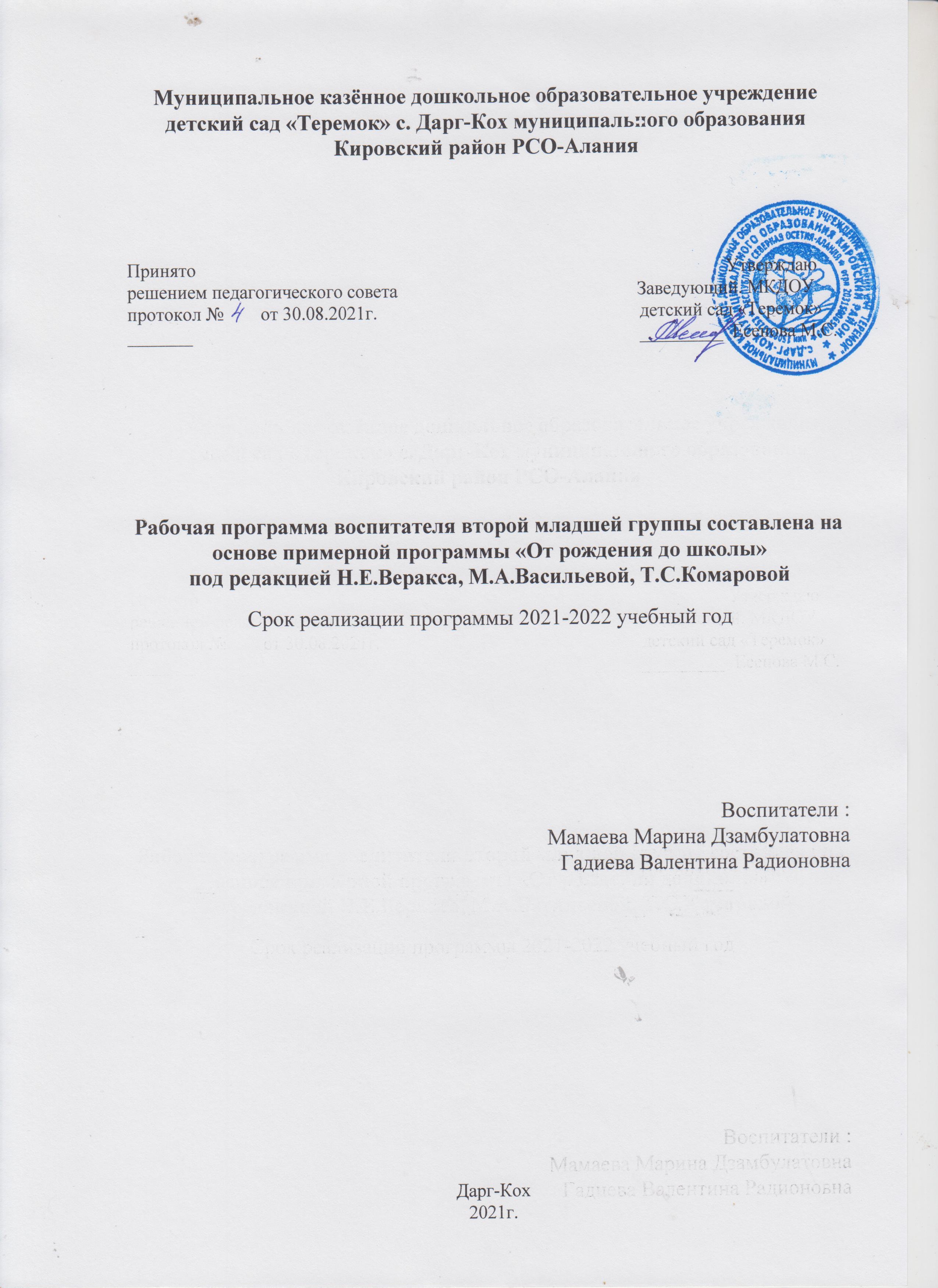 Содержание.1.  Целевой раздел.1.1. Пояснительная записка_ _ _ _ _ _ _ _ _ _ _ _ _ _ _ _ _ _ _ _ _ _ _ _ _ _ _ _ _ _ _ _ _ стр. 31.1.1. Цели и задачи реализации Программы_ _ _ _ _ _ _ _ _ _ _ _ _ _ _ _ _ _ _ _ _ _ _  стр. 31.1.2. Принципы и подходы к формированию Программы_ _ _ _ _ _ _ _ _ _ _ _ _ _ _ _стр. 41.1.3. Значимые для разработки и реализации Программы характеристики, в том числе, характеристики особенностей развития детей_ _ _ _ _ _ _ _ _ _ _ _ _ _ _ _ _ _ _ _ _ _ _стр. 51.2. Планируемые результаты освоения Программы_ _ _ _ _ _ _ _ _ _ _ _ _ _ _ _ _ _ _ стр. 82.  Содержательный раздел.2.1. Описание образовательной деятельности в соответствии с образовательными областями_ _ _ _ _ _ _ _ _ _ _ _ _ _ _ _ _ _ _ _ _ _ _ _ _ _ _ _ _ _ _ _ _ _ _ _ _ _ _ _ _ _ стр. 102.1.1. Образовательная область «Физическое развитие»_ _ _ _ _ _ _ _ _ _ _ _ _ _ _ _  стр. 12 2.1.2. Образовательная область. «Социально – коммуникативное развитие»_ _ _ _ _ стр. 142.1.3. Образовательная область. «Речевое развитие»_ _ _ _ _ _ _ _ _ _ _ _ _ _ _ _ _ _  стр. 162.1.4. Образовательная область. «Познавательное развитие»_ _ _ _ _ _ _ _ _ _ _ _ _ _стр. 182.1.5. Образовательная область. «Художественно-эстетическое развитие»_ _ _ _ _ _ стр. 202.2. Описание вариативных форм способов, методов и средств реализации Программы с учётом возрастных и индивидуальных особенностей воспитанников, специфики их образовательных потребностей и интересов_ _ _ _ _ _ _ _ _ _ _ _ _ _ _ _ _ _ _ _ _ _ _ стр. 242.3. Способы и направления поддержки детской инициативы_ _ _ _ _ _ _ _ _ _ _ _ _  стр. 252.4. Особенности взаимодействия педагогического коллектива с семьями воспитанников_ _ _ _ _ _ _ _ _ _ _ _ _ _ _ _ _ _ _ _ _ _ _ _ _ _ _ _ _ _ _ _ _ _ _ _ _ _ _ _ _ _ _ _ _ _ _ _ _ стр. 262.5. Физкультурно-оздоровительная работа в МКДОУ_ _ _ _ _ _ _ _ _ _ _ _ _ _ _ _ _ стр. 292.6. Взаимодействие с социумом_ _ _ _ _ _ _ _ _ _ _ _ _ _ _ _ _ _ _ _ _ _ _ _ _ _ _ _ _  стр. 302.7. Часть Программы, формируемая воспитателем_ _ _ _ _ _ _ _ _ _ _ _ _ _ _ _ _ _ _ стр.303. Организационный раздел.3.1. Описание методического материала и средств обучения и воспитания_ _ _ _ _ _стр. 323.2. Режим дня. Организация двигательного режима. Содержание непосредственно-образовательной деятельности (сетка занятий). _ _ _ _ _ _ _ _ _ _ _ _ _ _ _ _ _ _ _ __стр.  323.3. Особенности традиционных событий, праздников, мероприятий_ _ _ _ _ _ _ _ _ стр. 333.3.1. Примерное годовое тематическое планирование_ _ _ _ _ _ _ _ _ _ _ _ _ _ _ _ _ стр. 353.3.2. Праздничный календарь и спортивный календарь_ _ _ _ _ _ _ _ _ _ _ _ _ _ _ _ стр. 383.3.3. Особенности организации развивающей предметно-пространственной среды_стр. 384.   Дополнительный раздел.4.1. Краткая презентация Программы для ознакомления родителей (законных представителей) детей_ _ _ _ _ _ _ _ _ _ _ _ _ _ _ _ _ _ _ _ _ _ _ _ _ _ _ _ _ _ _ _ _ _ _ стр. 40Список воспитанников 2 младшей группы_ __ __ _ _  __ __ __ _ _ _  _ __ _ _ _ _ __ стр.43Целевой раздел.1.1. Пояснительная записка.Рабочая программа составлена в соответствии с основной общеобразовательной программой дошкольного образования « От рождения до школы» под редакцией Н.Е. Вераксы, Т.С. Комаровой, М.А. Васильевой,  с учетом Федерального Закона « Об образовании в Российской Федерации» № ФЗ-273 от 29.12.2012 года, Положения « О рабочей программе педагога», Порядка организации и осуществления образовательной деятельности по основным общеобразовательным программам – образовательным программам дошкольного образования, Конвенции о правах ребенка, ФГОС ДО, Комментариев к ФГОС ДО от 28.02.2014года, СанПиНа 2.4.1.3049-13, Устава МКДОУ « Теремок» с. Дарг-Кох. Основу  рабочей программы составляет подбор материалов для  развернутого перспективного  планирования, составленного по примерной основной общеобразовательной программе дошкольного образования  «От рождения до школы» под ред. Н.Е. Вераксы, Т.С. Комаровой, М.А. Васильевой.Программа состоит из двух частей: обязательной части и части, формируемой участниками образовательных отношений. В соответствии с законом Российской Федерации "Об образовании" объем обязательной части Программы составляет не менее 60% времени, необходимого для ее реализации. Соответственно, объем II части, формируемой участниками образовательного процесса составляет не более 40% общего объема Программы. Рабочая  программа прописана по образовательным областям: физическое развитие, социально-коммуникативное  развитие, познавательное  развитие, речевое развитие, художественно-эстетическое развитие. (ФГОС ДО). Рабочая программа предназначена для детей 3-4 лет (вторая младшая группа) и рассчитана на 36 недель, что соответствует перспективному планированию по программе дошкольного образования  «От рождения до школы» под ред. Н.Е. Вераксы, Т.С. Комаровой, М.А. Васильевой.В программе определены виды интеграции образовательных областей и целевые ориентиры развития ребенка.  В Программе на первый план выдвигается развивающая функция образования, обеспечивающая становление личности ребенка и ориентирующая педагога на его индивидуальные особенности, что соответствует современным научным концепциям дошкольного воспитания о признании самоценности дошкольного периода детства. Программа построена на позициях гуманно-личностного отношения к ребенку и направлена на его всестороннее развитие, формирование духовных и общечеловеческих ценностей, а также способностей и компетенций. При разработке Программы авторы опирались на лучшие традиции отечественного дошкольного образования, его фундаментальность: комплексное решение задач по охране жизни и укреплению здоровья детей, всестороннее воспитание, амплификацию (обогащение) развития на основе организации разнообразных видов детской творческой деятельности. Особая роль уделяется игровой деятельности как ведущей в дошкольном детстве (А. Н. Леонтьев, А. В. Запорожец, Д. Б. Эльконин и др.).1.1.1. Цели и задачи реализации Программы. Целью  рабочей программы  является  создание благоприятных условий для полноценного проживания ребенком дошкольного детства; формирование основ базовой культуры личности; всестороннее развитие психических и физических качеств в соответствии с возрастными и индивидуальными особенностями; подготовка ребенка к жизни в современном обществе, к обучению в школе, обеспечение безопасности жизнедеятельности дошкольника. Цель реализуется в процессе разнообразных видов детской деятельности: игровой, коммуникативной, трудовой, познавательно-исследовательской, продуктивной, музыкально-художественной, чтения.Для реализации основных направлений проекта рабочей программы первостепенное значение имеют:забота о здоровье, эмоциональном благополучии и своевременном всестороннем развитии каждого ребенка;создание в группе атмосферы гуманного и доброжелательного отношения ко всем воспитанникам, что позволит растить их общительными, добрыми, любознательными, инициативными, стремящимися к самостоятельности и творчеству;максимальное использование разнообразных видов детской деятельности, их интеграция в целях повышения эффективности образовательного процесса;творческая организация (креативность) воспитательно-образовательного процесса;вариативность использования образ. материала, позволяющая развивать творческие способности в соответствии с интересами и наклонностями каждого ребенка;единство подходов к воспитанию детей в условиях дошкольного образовательного учреждения и семьи;координация подходов к воспитанию детей в условиях ДОУ и семьи.  Проект рабочей программы предусматривает организацию и проведение психолого-педагогической работы с детьми 3-4 лет. Задачи:Сохранить и укрепить физическое и психическое здоровье детей, в том числе их материальное благополучие.Обеспечить равные возможности для полноценного развития каждого ребенка в период дошкольного детства.Приобщить детей к социокультурным нормам, традициям семьи, общества, государства.Формировать  общую культуру личности детей, в том числе ценностей здорового образа жизни, развивать  их социальные, нравственные, эстетические, интеллектуальные, физические качества, инициативность, самостоятельность и ответственность ребенка, формировать предпосылки учебной деятельности.Объединить обучение и воспитание в целостный образовательный процесс на основе духовно-нравственных и социокультурных ценностей принятых в обществе правил и норм поведения в интересах человека, семьи, общества.Создать  благоприятные условия   для развития детей в соответствии с их возрастными и индивидуальными особенностями и склонностями, развития способностей и творческого потенциала каждого ребёнка как субъекта отношений с самим собой, другими детьми, взрослым миром.Формировать познавательные интересы и действие ребенка в различных видах деятельности.Обеспечить  психолого-педагогическую поддержку семьи и повышение компетентности родителей (законных представителей) в   вопросах развития и образования, охраны и укрепления здоровья детей.1.1.2. Принципы и подходы к формированию Программы.Основополагающими принципами построения Программы являются:принцип развивающего образования, целью которого является развитие ребенка;сочетание принципов научной обоснованности и практической применимости, опирающихся на основные положения возрастной   психологии и  дошкольной педагогики;полноценное проживание ребенком этапа раннего детства, обогащение детского развития; построение образовательной деятельности на основе индивидуальных особенностей каждого ребенка, при котором сам ребенок становится активным в выборе содержания своего образования, становится субъектом образования; возрастная адекватность дошкольного образования (соответствие условий, требований, методов возрасту и особенностям развития);содействие и сотрудничество детей и взрослых, признание ребёнка полноценным участником образовательных отношений;построение образовательной деятельности на основе индивидуальных особенностей каждого ребенка, при котором сам ребенок становится активным в выборе содержания своего образования, становится субъектом образования; принципу соответствия критериям полноты, необходимости и достаточности, что позволяет решать поставленные в ДОУ цели и задачи только на необходимом и достаточном материале, максимально приближаясь к разумному «минимуму»;принцип единства воспитательных, развивающих и обучающих целей и задач процесса образования детей дошкольного возраста, в процессе реализации которых формируются такие знания, умения и навыки, которые имеют непосредственное отношение к развитию детей дошкольного возраста;принцип интеграции образовательных областей в соответствии с возрастными возможностями и особенностями воспитанников, спецификой и возможностями образовательных областей;принцип целостности и интеграции образовательного процесса; комплексно-тематический принцип построения образовательного процесса;осуществление образовательного процесса в двух основных организационных моделях, включающих: совместную деятельность взрослого и детей, самостоятельную деятельность детей не только в рамках непосредственно образовательной деятельности, но и при  проведении режимных моментов в соответствии со спецификой дошкольного образования;учет этнокультурной ситуации развития детей.1.1.3. Значимые для разработки и реализации Программы характеристики, в том числе, характеристики особенностей развития детей.Участниками образовательного процесса являются:ВоспитанникиРодители (законные представители)Педагогические  работникиУчастники образовательных отношений выступают как субъекты, т.е. активные равноправные участники.В программе учитываются:индивидуальные потребности ребенка, связанные с его жизненной ситуацией и состоянием здоровья, определяющие особые условия получения им образования;индивидуальные потребности отдельных категорий детей, в том числе с ограниченными возможностями здоровья;возможности освоения ребенком Программы на разных этапах ее реализации.Основное содержание образовательной работы с детьми базируется на концептуальных основах и задачах воспитания и развития детей, отраженных в следующих образовательных программах: Основная общеобразовательная программа МКДОУ  детский сад «Теремок» с. Дарг-Кох.Примерная общеобразовательная программа дошкольного образования «От рождения до школы».Группа ориентирована на создание благоприятных условий для полноценного проживания ребенком дошкольного детства, формировании основ базовой культуры личности всестороннего развития ребенка психических   и физических качеств в соответствии с возрастными особенностями,  и индивидуальными особенностями, подготовка к жизни в современном обществе участники образовательного процесса дети 3-4 лет.  Образовательный процесс строится на использовании современных личностно-ориентированных технологий,  направленных на партнёрство, сотрудничество и сотворчество педагога и ребёнка.Используются   традиционные и инновационные формы работы с детьми (совместная деятельность, развлечения, детское экспериментирование, развивающие игры).Выбор программ и технологий и приемов педагогической деятельности     осуществляется на основе качественного и количественного уровня развития детей  с учетом срока посещения дошкольного учреждения каждым ребенком группы.Образовательная деятельность, осуществляемая в ходе режимных моментов (организация питания, сна), преимущественно направлена на охрану здоровья ребенка, физическое и социально-личностное развитие.Непосредственно организованная образовательная деятельность (НОД), организуется как совместная интегративная деятельность педагогов с детьми, которая включает различные виды детской деятельности: игру, чтение (восприятие), общение, продуктивную, двигательную, музыкально-художественную, познавательно-исследовательскую и др.)Самостоятельная игровая деятельность детей обеспечивается соответствующей возрасту детей предметно-развивающей среды.Организация прогулок для детей предусматривает возможность оказания индивидуальной помощи ребенку по физическому, социально-личностному, познавательно-речевому и художественно-эстетическому развитию.При организации образовательного процесса учтены принципы интеграции образовательных областей (физическая культура,  социально-коммуникативная,  познавательная, речевая, художественное творчество, музыка) в соответствии с возрастными возможностями и особенностями воспитанников. Самостоятельная деятельность предполагает свободную деятельность воспитанников в условиях созданной педагогами (в том числе совместно с детьми) предметно-развивающей образовательной среды.Программа рассчитана для детей в возрасте от 3 до 4 лет.Основные характеристики особенностей развития детей от 3 до 4 лет.Физическое   развитие          3-хлетний  ребенок  владеет  основными  жизненно  важными   движениями  (ходьба,  бег,  лазание,  действия  с  предметами).  Возникает  интерес  к  определению  соответствия  движений  образцу.  Дети  испытывают  свои  силы  в  более  сложных  видах  деятельности, но  вместе  с  тем  им  свойственно  неумение  соизмерять  свои  силы  со  своими  возможностями.Моторика  выполнения  движений  характеризуется  более  или  менее  точным  воспроизведением  структуры  движения,  его фаз, направления  и  т.д.  К  4-м  годам  ребенок  может  без  остановки  пройти  по  гимнастической  скамейке,  руки  в  стороны;  ударять мяч  об  пол  и  ловить  его  двумя  руками  (3  раза  подряд);  перекладывать  по  одному  мелкие  предметы  (пуговицы,  горошины  и т.п. – всего  20  шт.)  с  поверхности  стола  в  небольшую  коробку  (правой  рукой).Начинает  развиваться  самооценка  при  выполнении  физических  упражнений,  при  этом  дети  ориентируются  в значительной  мере  на  оценку  воспитателя.3-4-х летний  ребенок  владеет  элементарными  гигиеническими  навыками  самообслуживания (самостоятельно  и  правильно  моет  руки  с  мылом  после  прогулки,  игр,  туалета;  аккуратно  пользуется  туалетом:  туалетной  бумагой,  не  забывает  спускать  воду  из  бачка  для  слива;  при  приеме  пищи  пользуется  ложкой, салфеткой;  умеет  пользоваться носовым  платком;  может  самостоятельно  устранить  беспорядок  в  одежде,  прическе,  пользуясь  зеркалом,  расческой).Социально-личностное  развитиеК трем годам ребенок достигает определенного уровня социальной компетентности: он проявляет интерес к другому человеку, испытывает доверие к нему, стремится к общению и взаимодействию со взрослыми и сверстниками. У ребенка возникают личные симпатии, которые проявляются в желании поделиться игрушкой, оказать помощь, утешить. Ребенок испытывает повышенную потребность в эмоциональном контакте со взрослыми, ярко выражает свои чувства - радость, огорчение, страх, удивление, удовольствие и др. Для налаживания контактов с другими людьми использует речевые и неречевые (взгляды, мимика, жесты, выразительные позы и движения) способы общения. Осознает свою половую принадлежность («Я мальчик», «Я девочка»). Фундаментальная  характеристика ребенка трех лет – самостоятельность  («Я сам», «Я могу»). Он активно заявляет о своем желании быть, как взрослые (самому есть, одеваться), включаться в настоящие дела (мыть посуду, стирать, делать покупки и т.п.)». Взаимодействие и общение детей четвертого года жизни имеют поверхностный характер, отличаются ситуативностью, неустойчивостью, кратковременностью, чаще всего инициируются взрослым.Для детей 3х летнего возраста характерна  игра рядом. В игре дети выполняют отдельные игровые действия, носящие условный характер. Роль осуществляется фактически, но не называется. Сюжет игры – цепочка из 2х действий; воображаемую ситуацию удерживает взрослый. К 4-м годам дети могут объединяться по 2-3 человека, для разыгрывания простейших сюжетно – ролевых игр. Игровые действия взаимосвязаны, имеют четкий ролевой характер. Роль называется, по ходу игры дети могут менять роль. Игровая цепочка состоит из 3-4 взаимосвязанных действий. Дети самостоятельно удерживают воображаемую ситуацию.Познавательно-речевое  развитие   Общение  ребенка  в  этом  возрасте  ситуативно,  инициируется  взрослым, неустойчиво, кратковременно. Осознает  свою  половую  принадлежность. Возникает  новая  форма  общения  со  взрослым – общение  на познавательные темы,  которое  сначала  включено  в  совместную  со  взрослым  познавательную  деятельность.Уникальность речевого развития детей в этом возрасте состоит в том, что в этот период ребенок обладает повышенной чувствительностью к языку, его звуковой и смысловой стороне. В младшем дошкольном возрасте осуществляется переход от исключительного господства ситуативной (понятной только в конкретной обстановке) речи к использованию и ситуативной, и контекстной (свободной от наглядной ситуации) речи.  Овладение  родным  языком  характеризуется  использованием  основных  грамматических  категорий  (согласование,  употребление  их  по  числу, времени  и  т.д.,  хотя  отдельные  ошибки  допускаются)  и  словаря  разговорной  речи.  Возможны  дефекты  звукопроизношения.В развитии познавательной сферы расширяются и качественно изменяются способы и средства ориентировки ребенка в окружающей обстановке.  Ребенок  активно использует  по  назначению  некоторые  бытовые  предметы, игрушки, предметы-заместители   и  словесные  обозначения  объектов  в  быту,  игре, общении.  Формируются  качественно  новые  свойства  сенсорных  процессов:  ощущение  и  восприятие.  В  практической  деятельности  ребенок  учитывает  свойства  предметов  и  их  назначение:  знает  название  3-4  цветов  и  2-3  форм;  может  выбрать  из  3-х  предметов  разных  по  величине  «самый  большой».  Рассматривая  новые  предметы (растения,  камни  и  т.п.)  ребенок не  ограничивается  простым  зрительным  ознакомлением,  а  переходит  к  осязательному,  слуховому  и  обонятельному  восприятию.  Важную  роль  начинают  играть  образы  памяти.  Память  и  внимание  ребенка  носит  непроизвольный,  пассивный   характер.  По  просьбе  взрослого  ребенок  может  запомнить  не  менее  2-3 слов  и  5-6  названий  предметов.  К  4-м  годам  способен  запомнить  значительные  отрывки  из  любимых  произведений..  Рассматривая  объекты,  ребенок  выделяет  один,  наиболее  яркий  признак  предмета,  и  ориентируясь  на  него,  оценивает  предмет  в  целом.  Его  интересуют  результаты  действия,  а  сам  процесс  достижения  еще не  умеет  прослеживать.Конструктивная   деятельность   в  3-4  года  ограничивается  возведением  несложных  построек  по  образцу   (из  2-3 частей)  и  по  замыслу.  Ребенок  может  заниматься,  не  отрываясь,  увлекательным  для  него  деятельностью  в  течение  5  минут.  Художественно-эстетическое  развитие          Ребенок  с  удовольствием  знакомится  с элементарными  средствами  выразительности   (цвет,  звук, форма, движения, жесты),  проявляется  интерес  к  произведениям  народного  и  классического  искусства,  к  литературе  (стихи,  песенки,  потешки),  к  исполнению  и  слушанию  музыкальных произведений.Изобразительная  деятельность  ребенка  зависит  от  его  представлений  о  предмете.  В  3-4  года  они  только  начинают  формироваться.  Графические  образы  бедны,  предметны,  схематичны.  У  одних  дошкольников  в  изображении  отсутствуют  детали,  у  других  рисунки  могут  быть  более  детализированы.  Замысел  меняется  по  ходу  изображения.  Дети  уже  могут  использовать  цвет.  Большое  значение для развития  моторики  в  этом  возрасте  имеет  лепка.  Ребенок  может  вылепить  под  руководством  взрослого  простые  предметы.  В  3-4 года  из-за  недостаточного  развития  мелких  мышц  руки,  дети  не  работают  с  ножницами,  апплицируют  из  готовых геометрических  фигур.  Ребенок  способен  выкладывать  и  наклеивать  элементы  декоративного  узора  и  предметного  схематичного  изображения  из  2-4  основных  частей.В  музыкально-ритмической  деятельности  ребенок   3-4  лет  испытывает  желание  слушать  музыку и  производить  естественные  движения под  звучащую музыку.  К  4  годам  овладевает элементарными  певческими  навыками  несложных  музыкальных  произведений. Ребенок  хорошо  перевоплощается  в  образ  зайчика,  медведя, лисы,  петушка  и  т.п.  в  движениях,  особенно  под  плясовую  мелодию.  Приобретает  элементарные  навыки  подыгрывания  на  детских  ударных  музыкальных  инструментах  (барабан,  металлофон).  Закладываются  основы  для  развития  музыкально-ритмических и  художественных  способностей.1.2. Планируемые результаты освоения Программы.Система оценки индивидуального развития и достижения детьми планируемых результатов освоения Программы строится таким образом, чтобы обеспечивать комплексный подход к оценке итоговых и промежуточных результатов освоения Программы.Математика- Считать от 1 до 5- Уметь соотносить понятия «один»  и «много»- знать геометрические фигуры (круг, квадрат)- различать цвета предмета- уметь сравнивать количество предметов, используя слова «больше», «меньше»- сравнивать предметы по признакам: большой – маленький, широкий – узкий, длинный – короткий         Русский язык- понимать  речь взрослого;- повторять за взрослым звуки слова и предложения;- уметь правильно отвечать на вопросы взрослого;- знать наизусть небольшие стихотворения;- знать несколько сказок и пересказывать их;- иметь широкий словарный запас (мебель, посуда, транспорт).Моторика-повторить за взрослыми упражнения пальчиковой гимнастики;- рисовать пальчиком в воздухе;- лепить из пластилина колбаски, шарики- продевать  шнурок в отверстия, завязывать узлы;- хлопать в ладоши громко и тихо;- обводить пунктирные линии; - рисовать карандашами и кисточкамиОкружающий мир - знать свое имя и фамилию;- знать имя  и фамилии своих родителей, где они работают;-знать название  города и страны, где он живет;- знать времена года;- знать названия детенышей;- знать названия 3-4 птиц, рыб- знать названия мебели, одежды, транспорта.Физкультура-выполнять упражнения в ходьбе и беге, изменяя темп и направление движения по просьбе взрослого;- уметь прыгать на двух ногах с продвижение вперед;- уметь катать мяч в определенном направлении, ловить и бросать мяч в игре со взрослым, подбрасывать мяч вверх и ловить его;- уметь выполнять упражнения для  рук, ног, туловища: махи, приседания, наклоны, вращательные движения;-уметь выполнять танцевальные упражнения, проявляя фантазию.Внимание- выполнять задание, не отвлекаясь в течение 10 минут;- уметь находить 5-6 отличий между похожими картинками;- уметь находить одинаковые предметы из ряда подобных;- уметь находить фрагменты картинок.Память- запоминать  5-8 картинок в течение  1-2 минут;- запоминать и повторять ряд звуков, слов, движений;- сравнивать 2 картинки по памяти;- повторять за взрослым строку из стихотворения или фразу;- знать наизусть несколько небольших стихотворении.Логика - уметь подбирать логические пары предметов (рыба – удочка) и объяснять свой выбор;- уметь находить лишний предмет;- уметь определять последовательность событий.Результатами освоения программы являются целевые ориентиры дошкольного образования, которые представляют собой социально-нормативные возрастные характеристики возможных достижений ребенка.     К целевым ориентирам дошкольного образования относятся следующие социально-нормативные возрастные характеристики возможных достижений ребенка:Целевые ориентиры на этапе завершения дошкольного образования:ребенок овладевает основными культурными способами деятельности, проявляет инициативу и самостоятельность в разных видах деятельност – игре, общении, познавательно-исследовательской деятельности, конструировании и др.; способен выбирать себе род занятий, участников по совместной деятельности;ребенок обладает установкой положительного отношения к миру, к разным видам труда, другим людям и самому себе, обладает чувством собственного достоинства; активно взаимодействует со сверстниками и взрослыми, участвует в совместных играх. Способен договариваться, учитывать интересы и чувства других, сопереживать неудачам и радоваться успехам других, адекватно проявляет свои чувства, в том числе чувство веры в себя, старается разрешать конфликты;ребенок обладает развитым воображением, которое реализуется в разных видах деятельности, и прежде всего в игре; ребенок владеет разными формами и видами игры, различает условную и реальную ситуации, умеет подчиняться разным правилам и социальным нормам;ребенок достаточно хорошо владеет устной речью, может выражать свои мысли и желания, может использовать речь для выражения своих мыслей, чувств и желаний, построения речевого высказывания в ситуации общения, может выделять звуки в словах, у ребенка складываются предпосылки грамотности;у ребенка развита крупная и мелкая моторика; он подвижен, вынослив, владеет основными движениями, может контролировать свои движения и управлять ими;ребенок способен к волевым усилиям, может следовать социальным нормам поведения и правилам в разных видах деятельности, во взаимоотношениях со взрослыми и сверстниками, может соблюдать правила безопасного поведения и личной гигиены;ребенок проявляет любознательность, задает вопросы взрослым и сверстникам, интересуется причинно-следственными связями, пытается самостоятельно придумывать объяснения явлениям природы и поступкам людей; склонен наблюдать, экспериментировать. Обладает начальными знаниями о себе, о природном и социальном мире, в котором он живет; знаком с произведениями детской литературы, обладает элементарными представлениями из области живой природы, естествознания, математики, истории и т.п.; ребенок способен к принятию собственных решений, опираясь на свои знания и умения в различных видах деятельности.Промежуточные результаты: используем мониторинги (проводятся два раза в год – октябрь, май, диагностики (наблюдения, беседа, эксперимент).2.  Содержательный раздел.2.1. Описание образовательной деятельности в соответствии с образовательными областями.Содержание основной общеобразовательной программы дошкольного образования обеспечивает развитие личности, мотивации и способностей детей в различных видах деятельности и охватывает следующие структурные единицы, представляющие определенные направления развития и образования детей (далее – образовательные области):социально-коммуникативное развитие;познавательное развитие;речевое развитие;художественно-эстетическое развитие;физическое развитие.Инвариантная часть учебного плана воспитательно-образовательной работы во второй младшей группе составлена на основе примерной основной общеобразовательной программы дошкольного образования « От рождения до школы» под редакцией -  Н.Е. Веракса, Т С. Комаровой, М.А. Васильевой и обеспечивает обязательный объем знаний, умений, навыков детей дошкольного возраста. С детьми второй младшей группы с сентября по май проводится 11 занятий в неделю длительностью 15 минут.            В летний период учебные занятия не проводятся. Рекомендуется проводить спортивные и подвижные игры, спортивные и подвижные игры, спортивные праздники, экскурсии и другое, а также увеличить продолжительность прогулок.Воспитательно-образовательный процесс строится с учетом контингента воспитанников, их индивидуальных и возрастных особенностей, социального заказа родителей.При организации воспитательно-образовательного процесса необходимо обеспечить единство воспитательных, развивающих и обучающих целей и задач, при этом следует решать поставленные цели и задачи, избегая перегрузки детей, на необходимом и достаточном материале, максимально приближаясь к разумному «минимуму». Построение образовательного процесса на комплексно-тематическом принципе с учетом интеграции образовательных областей дает возможность достичь этой цели.Тематический принцип построения образовательного процесса позволяет органично вводить региональные и культурные компоненты, учитывать специфику дошкольного учреждения.Одной теме следует уделять не менее одной недели. Оптимальный период — 2–3 недели. 2.1.1. Образовательная область «Физическое развитие». Физическое развитие включает приобретение опыта в следующих видах деятельности детей: двигательной, в том числе связанной с выполнением упражнений, направленных на развитие таких физических качеств, как координация и гибкость; способствующих правильному формированию опорно-двигательной системы организма, развитию равновесия, координации движения, крупной и мелкой моторики обеих рук, а также с правильным, не наносящим ущерба организму, выполнением основных движений (ходьба, бег, мягкие прыжки, повороты в обе стороны), формирование начальных представлений о некоторых видах спорта, овладение подвижными играми с правилами; становление целенаправленности и саморегуляции в двигательной сфере; становление ценностей здорового образа жизни, овладение его элементарными нормами и правилами (в питании, двигательном режиме, закаливании, при формировании полезных привычек...)Основные цели и задачи:Формирование начальных представлений о здоровом образе жизни. Формирование у детей начальных представлений о здоровом образе жизни.Физическая культура. Сохранение, укрепление и охрана здоровья детей; повышение умственной и физической работоспособности, предупреждение утомления.Обеспечение гармоничного физического развития, совершенствование умений и навыков в основных видах движений, воспитание красоты, грациозности, выразительности движений, формирование правильной осанки.Формирование потребности в ежедневной двигательной деятельности. Развитие инициативы, самостоятельности и творчества в двигательной активности, способности к самоконтролю, самооценке при выполнении движений.Развитие интереса к участию в подвижных и спортивных играх и физических упражнениях, активности в самостоятельной двигательной деятельности; интереса и любви к спорту.Содержание психолого-педагогической работыФормирование начальных представлений о здоровом образе жизни.Развивать умение различать и называть органы чувств (глаза, рот, нос, уши), дать представление об их роли в организме и о том, как их беречь и ухаживать за ними.Дать представление о полезной и вредной пище; об овощах и фруктах, молочных продуктах, полезных для здоровья человека.Формировать представление о том, что утренняя зарядка, игры, физические упражнения вызывают хорошее настроение; с помощью сна восстанавливаются силы.Физическая культураПродолжать развивать разнообразные виды движений. Учить детей ходить и бегать свободно, не шаркая ногами, не опуская головы, сохраняя перекрестную координацию движений рук и ног. Приучать действовать совместно. Учить строиться в колонну по одному, шеренгу, круг, находить свое место при построениях.Учить энергично отталкиваться двумя ногами и правильно приземляться в прыжках с высоты, на месте и с продвижением вперед; принимать правильное исходное положение в прыжках в длину и высоту с места; в метании мешочков с песком, мячей диаметром 15–20 см.Закреплять умение энергично отталкивать мячи при катании, бросании. Продолжать учить ловить мяч двумя руками одновременно.Обучать хвату за перекладину во время лазанья. Закреплять умение ползать.Учить сохранять правильную осанку в положениях сидя, стоя, в движении, при выполнении упражнений в равновесии.Учить кататься на санках, садиться на трехколесный велосипед, кататься на нем и слезать с него.Учить детей надевать и снимать лыжи, ходить на них, ставить лыжи на место.Учить реагировать на сигналы «беги», «лови», «стой» и др.; выполнять правила в подвижных играх.Развивать самостоятельность и творчество при выполнении физических упражнений, в подвижных играх.Подвижные игры. Развивать активность и творчество детей в процессе двигательной деятельности. Организовывать игры с правилами.Поощрять самостоятельные игры с каталками, автомобилями, тележками, велосипедами, мячами, шарами. Развивать навыки лазанья, ползания; ловкость, выразительность и красоту движений. Вводить в игры более сложные правила со сменой видов движений.Воспитывать у детей умение соблюдать элементарные правила, согласовывать движения, ориентироваться в пространстве.Развитие игровой деятельностиОсновные цели и задачи:Создание условий для развития игровой деятельности детей. Формирование игровых умений, развитых культурных форм игры. Развитие у детей интереса к различным видам игр. Всестороннее воспитание и гармоничное развитие детей в игре (эмоционально-нравственное, умственное, физическое, художественно-эстетическое и социально-коммуникативное).Развитие самостоятельности, инициативы, творчества, навыков саморегуляции; формирование доброжелательного отношения к сверстникам, умения взаимодействовать, договариваться, самостоятельно разрешать конфликтные ситуации.Содержание психолого-педагогической работыСюжетно-ролевые игры. Способствовать возникновению у детей игр на темы из окружающей жизни, по мотивам литературных произведений (потешек, песенок, сказок, стихов); обогащению игрового опыта детей посредством объединения отдельных действий в единую сюжетную линию. Развивать умение выбирать роль, выполнять в игре с игрушками несколько взаимосвязанных действий (готовить обед, накрывать на стол, кормить). Учить взаимодействовать в сюжетах с двумя действующими лицами (шофер-пассажир, мама-дочка, врач-больной); в индивидуальных играх с игрушками-заместителями исполнять роль за себя и за игрушку.Показывать способы ролевого поведения, используя обучающие игры.Поощрять попытки детей самостоятельно подбирать атрибуты для той или иной роли; дополнять игровую обстановку недостающими предметами, игрушками.Усложнять, обогащать предметно-игровую среду за счет использования предметов полифункционального назначения и увеличения количества игрушек. Учить детей использовать в играх строительный материал (кубы, бруски, пластины), простейшие деревянные и пластмассовые конструкторы, природный материал (песок, снег, вода); разнообразно действовать с ними (строить горку для кукол, мост, дорогу; лепить из снега заборчик, домик; пускать по воде игрушки).Развивать умение взаимодействовать и ладить друг с другом в непродолжительной совместной игре.Подвижные игры. Развивать активность детей в двигательной деятельности. Организовывать игры со всеми детьми группы. Поощрять игры с каталками, автомобилями, тележками, велосипедами; игры, в которых развиваются навыки лазания, ползанья; игры с мячами, шарами, развивающие ловкость движений.Постепенно вводить игры с более сложными правилами и сменой видов движений.Театрализованные игры.	Пробуждать интерес детей к театрализованной игре, создавать условия для ее проведения. Формировать умение следить за развитием действия в играх-драматизациях и кукольных спектаклях, созданных силами взрослых и старших детей.Учить детей имитировать характерные действия персонажей (птички летают, козленок скачет), передавать эмоциональное состояние человека (мимикой, позой, жестом, движением).Знакомить детей с приемами вождения настольных кукол. Учить сопровождать движения простой песенкой.Вызывать желание действовать с элементами костюмов (шапочки, воротнички...) и атрибутами как внешними символами роли.Развивать стремление импровизировать на несложные сюжеты песен, сказок. Вызывать желание выступать перед куклами и сверстниками, обустраивая место для выступления.Побуждать участвовать в беседах о театре (театр – актеры – зрители, поведение людей в зрительном зале).2.1.2. Образовательная область «Социально-коммуникативное развитие».Цель: Позитивная социализация детей дошкольного возраста.Приобщение детей к социокультурным нормам, традициям семьи, общества и государства.Задачи: Усвоение норм и ценностей, принятых в обществе, включая моральные и нравственные ценности.Развитие общения и взаимодействия ребёнка с взрослыми и сверстниками.Становление самостоятельности, целенаправленности и саморегуляции собственных действий.Развитие социального и эмоционального интеллекта, эмоциональной отзывчивости, сопереживания.Формирование готовности к совместной деятельности.Формирование уважительного отношения и чувства принадлежности к своей семье и сообществу детей и взрослых в организации.Формирование позитивных установок к различным видам труда и творчества.Формирование основ безопасности в быту, социуме, природе.Социализация, развитие общения, нравственное воспитаниеЗакреплять навыки организованного поведения в детском саду, дома, на улице. Продолжать формировать элементарные представления о том, что хорошо и что плохо.Обеспечивать условия для нравственного воспитания детей. Поощрять попытки пожалеть сверстника, обнять его, помочь. Создавать игровые ситуации, способствующие формированию внимательного, заботливого отношения к окружающим. Приучать детей общаться спокойно, без крика. Формировать доброжелательное отношение друг к другу, умение делиться с товарищем, опыт правильной оценки хороших и плохих поступков. Учить жить дружно, вместе пользоваться игрушками, книгами, помогать друг другу.Приучать детей к вежливости (учить здороваться, прощаться, благодарить за помощь).Ребенок в семье и сообществе, патриотическое воспитаниеОбраз Я. Постепенно формировать образ Я. Сообщать детям разнообразные, касающиеся непосредственно их сведения (ты мальчик, у тебя серые глаза, ты любишь играть и т.п.), в том числе сведения о прошлом (не умел ходить, говорить; ел из бутылочки) и о происшедших с ними изменениях (сейчас умеешь правильно вести себя за столом, рисовать, танцевать; знаешь «вежливые» слова).Семья. Беседовать с ребенком о членах его семьи (как зовут, чем занимаются, как играют с ребенком и пр.).Детский сад. Формировать у детей положительное отношение к детскому саду. Обращать их внимание на красоту и удобство оформления групповой комнаты, раздевалки (светлые стены, красивые занавески, удобная мебель, новые игрушки, в книжном уголке аккуратно расставлены книги с яркими картинками).Знакомить детей с оборудованием и оформлением участка для игр и занятий, подчеркивая его красоту, удобство, веселую, разноцветную окраску строений. Обращать внимание детей на различные растения, на их разнообразие и красоту.Вовлекать детей в жизнь группы, воспитывать стремление поддерживать чистоту и порядок в группе, формировать бережное отношение к игрушкам, книгам, личным вещам и пр. Формировать чувство общности, значимости каждого ребенка для детского сада.Совершенствовать умение свободно ориентироваться в помещениях и на участке детского сада.Формировать уважительное отношение к сотрудникам детского сада (музыкальный руководитель, медицинская сестра, заведующая, старший воспитатель и др.), их труду; напоминать их имена и отчества.Родная страна. Формировать интерес к малой родине и первичные представления о ней: напоминать детям название города (поселка), в котором они живут; побуждать рассказывать о том, где они гуляли в выходные дни (в парке, сквере, детском городке)...Самообслуживание и элементарный бытовой трудКультурно-гигиенические навыки. Совершенствовать культурно - гигиенические навыки, формировать простейшие навыки поведения во время еды, умывания.Приучать детей следить за своим внешним видом; учить правильно пользоваться мылом, аккуратно мыть руки, лицо, уши; насухо вытираться после умывания, вешать полотенце на место, пользоваться расческой и носовым платком.Формировать элементарные навыки поведения за столом: умение правильно пользоваться столовой и чайной ложками, вилкой, салфеткой; не крошить хлеб, пережевывать пищу с закрытым ртом, не разговаривать с полным ртом.Самообслуживание. Учить детей самостоятельно одеваться и раздеваться в определенной последовательности (надевать и снимать одежду, расстегивать и застегивать пуговицы, складывать, вешать предметы одежды и т.п.). Воспитывать навыки опрятности, умение замечать непорядок в одежде и устранять его при небольшой помощи взрослых.Общественно-полезный труд. Формировать желание участвовать в посильном труде, умение преодолевать небольшие трудности. Побуждать детей к самостоятельному выполнению элементарных поручений: готовить материалы к занятиям (кисти, доски для лепки и пр.), после игры убирать на место игрушки, строительный материал.Приучать соблюдать порядок и чистоту в помещении и на участке детского сада.Во второй половине года начинать формировать у детей умения, необходимые при дежурстве по столовой (помогать накрывать стол к обеду: раскладывать ложки, расставлять хлебницы (без хлеба), тарелки, чашки и т.п.). Труд в природе. Воспитывать желание участвовать в уходе за растениями и животными в уголке природы и на участке: с помощью взрослого кормить рыб, птиц, поливать комнатные растения, растения на грядках, сажать лук, собирать овощи, расчищать дорожки от снега, счищать снег со скамеек.Уважение к труду взрослых. Формировать положительное отношение к труду взрослых. Рассказывать детям о понятных им профессиях (воспитатель, помощник воспитателя, музыкальный руководитель, врач, продавец, повар, шофер, строитель).Расширять и обогащать представления о трудовых действиях, результатах труда.Воспитывать уважение к людям знакомых профессий. Побуждать оказывать помощь взрослым, воспитывать бережное отношение к результатам их труда.Формирование основ безопасностиБезопасное поведение в природе. Формировать представления о простейших взаимосвязях в живой и неживой природе. Знакомить с правилами поведения в природе (не рвать без надобности растения, не ломать ветки деревьев, не трогать животных и др.).Безопасность на дорогах. Расширять ориентировку в окружающем пространстве. Знакомить детей с правилами дорожного движения.Учить различать проезжую часть дороги, тротуар, понимать значение зеленого, желтого и красного сигналов светофора.Формировать первичные представления о безопасном поведении на дорогах (переходить дорогу, держась за руку взрослого).Знакомить с работой водителя.Безопасность собственной жизнедеятельности. Знакомить с источниками опасности дома (горячая плита, утюг и др.).Формировать навыки безопасного передвижения в помещении (осторожно спускаться и подниматься по лестнице, держась за перила; открывать и закрывать двери, держась за дверную ручку). Формировать умение соблюдать правила в играх с мелкими предметами (не засовывать предметы в ухо, нос; не брать их в рот).Развивать умение обращаться за помощью к взрослым.Развивать умение соблюдать правила безопасности в играх с песком, водой, снегом.2.1.3.  Образовательная область «Речевое развитие».Цель: Формирование устной речи и навыков речевого общения с окружающими на основе овладения литературным языком  своего народа.Задачи:Овладение речью как средством общения и культуры.Обогащение активного словаря.Развитие связной грамматически правильной диалогической и монологической речи.Развитие речевого творчества.Знакомство с книжной культурой, детской литературой, понимание на слух текстов различных жанров детской литературы.Формирование звуковой синтетической активности как предпосылки обучения грамоте.Развитие звуковой и интонационной культуры речи, фонематического слуха.Основные принципы развития речи:Принцип взаимосвязи сенсорного, умственного и речевого развития.Принцип коммуникативно-деятельностного подхода к развитию речи.Принцип развития языкового чутья.Принцип формирования элементарного освоения явлений языкаПринцип взаимосвязи работы над различными сторонами речи.Принцип обогащения мотивации речевой деятельности.Принцип обеспечения активной языковой практики.Содержание психолого-педагогической работыРазвивающая речевая среда. Продолжать помогать детям общаться со знакомыми взрослыми и сверстниками посредством поручений (спроси, выясни, предложи помощь, поблагодари и т. п.).Подсказывать детям образцы обращения к взрослым, зашедшим в группу («Скажите: „Проходите, пожалуйста“», «Предложите: „Хотите посмотреть...“», «Спросите: „Понравились ли наши рисунки?“»).В быту, в самостоятельных играх помогать детям посредством речи взаимодействовать и налаживать контакты друг с другом («Посоветуй Мите перевозить кубики на большой машине», «Предложи Саше сделать ворота пошире», «Скажи: „Стыдно драться! Ты уже большой“»).В целях развития инициативной речи, обогащения и уточнения представлений о предметах ближайшего окружения предоставлять детям для самостоятельного рассматривания картинки, книги, наборы предметов.Продолжать приучать детей слушать рассказы воспитателя о забавных случаях из жизни.Формирование словаря. На основе обогащения представлений о ближайшем окружении продолжать расширять и активизировать словарный запас детей. Уточнять названия и назначение предметов одежды, обуви, головных уборов, посуды, мебели, видов транспорта.Учить детей различать и называть существенные детали и части предметов (у платья – рукава, воротник, карманы, пуговицы), качества (цвет и его оттенки, форма, размер), особенности поверхности (гладкая, пушистая, шероховатая), некоторые материалы и их свойства (бумага легко рвется и размокает, стеклянные предметы бьются, резиновые игрушки после сжимания восстанавливают первоначальную форму), местоположение (за окном, высоко, далеко, под шкафом). Обращать внимание детей на некоторые сходные по назначению предметы (тарелка – блюдце, стул – табурет – скамеечка, шуба – пальто – дубленка). Учить понимать обобщающие слова (одежда, посуда, мебель, овощи, фрукты, птицы и т.п.); называть части суток (утро, день, вечер, ночь); называть домашних животных и их детенышей, овощи и фрукты.Звуковая культура речи. Продолжать учить детей внятно произносить в словах гласные (а, у, и, о, э) и некоторые согласные звуки: [п]-[б]; [т]-[д]; [к]-[г]; [ф]-[в]; [с]-[з]-[ц]Развивать моторику речедвигательного аппарата, слуховое восприятие, речевой слух и речевое дыхание, уточнять и закреплять артикуляцию звуков. Вырабатывать правильный темп речи, интонационную выразительность. Учить отчетливо произносить слова и короткие фразы, говорить спокойно, с естественными интонациями.Грамматический строй речи. Продолжать учить детей согласовывать прилагательные с существительными в роде, числе, падеже; употреблять существительные с предлогами (в, на, под, за, около). Помогать употреблять в речи имена существительные в форме единственного и множественного числа, обозначающие животных и их детенышей (утка – утенок – утята); форму множественного числа существительных в родительном падеже (ленточек, матрешек, книг, груш, слив). Относиться к словотворчеству детей как к этапу активного овладения грамматикой, подсказывать им правильную форму слова.Помогать детям получать из нераспространенных простых предложений (состоят только из подлежащего и сказуемого) распространенные путем введения в них определений, дополнений, обстоятельств; составлять предложения с однородными членами («Мы пойдем в зоопарк и увидим  слона, зебру и тигра»).Связная речь. Развивать диалогическую форму речи. Вовлекать детей в разговор во время рассматривания предметов, картин, иллюстраций; наблюдений за живыми объектами; после просмотра спектаклей, мультфильмов.Обучать умению вести диалог с педагогом: слушать и понимать заданный вопрос, понятно отвечать на него, говорить в нормальном темпе, не перебивая говорящего взрослого.Напоминать детям о необходимости говорить «спасибо», «здравствуйте», «до свидания», «спокойной ночи» (в семье, группе).Помогать доброжелательно общаться друг с другом.Формировать потребность делиться своими впечатлениями с воспитателями и родителями.Художественная литератураЧитать знакомые, любимые детьми художественные произведения, рекомендованные программой для первой младшей группы.Воспитывать умение слушать новые сказки, рассказы, стихи, следить за развитием действия, сопереживать героям произведения. Объяснять детям поступки персонажей и последствия этих поступков. Повторять наиболее интересные, выразительные отрывки из прочитанного произведения, предоставляя детям возможность договаривать слова и несложные для воспроизведения фразы.Учить с помощью воспитателя инсценировать и драматизировать небольшие отрывки из народных сказок.Учить детей читать наизусть потешки и небольшие стихотворения.Продолжать способствовать формированию интереса к книгам. Регулярно рассматривать с детьми иллюстрации.2.1.4. Образовательная область «Познавательное развитие». Цель: развитие познавательных способностей и познавательных интересов детей.Задачи:Развитие интересов детей, любознательности и познавательной мотивации.Формирование познавательных действий, становление сознания.Развитие воображения и творческой активности.Формирование первичных представлений о себе, других людях, объектах окружающего мира, их свойствах и отношениях (форме, цвете, размере, материале, звучании, ритме, темпе, количестве, числе, части и целом, пространстве и времени, движении и покое, причинах и следствиях и др.), Формирование первичных представлений о малой родине и Отечестве, представлений о социокультурных ценностях нашего народа, об отечественных традициях и праздниках, о планете Земля как общем доме людей, об особенностях природы, многообразии стран и народов мира.Содержание психолого-педагогической работыРазвитие познавательно-исследовательской деятельностиПервичные представления об объектах окружающего мира. Формировать умение сосредоточивать внимание на предметах и явлениях предметно-пространственной развивающей среды; устанавливать простейшие связи между предметами и явлениями, делать простейшие обобщения.Учить определять цвет, величину, форму, вес (легкий, тяжелый) предметов; расположение их по отношению к ребенку (далеко, близко, высоко). Знакомить с материалами (дерево, бумага, ткань, глина), их свойствами (прочность, твердость, мягкость). Поощрять исследовательский интерес, проводить простейшие наблюдения. Учить способам обследования предметов, включая простейшие опыты (тонет – не тонет, рвется – не рвется). Учить группировать и классифицировать знакомые предметы (обувь – одежда; посуда чайная, столовая, кухонная).Сенсорное развитие. Обогащать чувственный опыт детей, развивать умение фиксировать его в речи. Совершенствовать восприятие (активно включая все органы чувств). Развивать образные представления (используя при характеристике предметов эпитеты и сравнения).Создавать условия для ознакомления детей с цветом, формой, величиной, осязаемыми свойствами предметов (теплый, холодный, твердый, мягкий, пушистый и т.п.); развивать умение воспринимать звучание различных музыкальных инструментов, родной речи. Закреплять умение выделять цвет, форму, величину как особые свойства предметов; группировать однородные предметы по нескольким сенсорным признакам: величине, форме, цвету.Совершенствовать навыки установления тождества и различия предметов по их свойствам: величине, форме, цвету.Подсказывать детям название форм (круглая, треугольная, прямоугольная и квадратная).Дидактические игры. Подбирать предметы по цвету и величине (большие, средние и маленькие; 2-3 цветов), собирать пирамидку из уменьшающихся по размеру колец, чередуя в определенной последовательности 2-3 цвета; собирать картинку из 4-6 частей.В совместных дидактических играх учить детей выполнять постепенно усложняющиеся правила.Приобщение к социокультурным ценностям (вторая мл. группа 3-4 г.)Продолжать знакомить детей с предметами ближайшего окружения, их назначением.Знакомить с театром через мини-спектакли и представления, а также через игры-драматизации по произведениям детской литературы.Знакомить с ближайшим окружением (основными объектами городской/поселковой инфраструктуры): дом, улица, магазин, поликлиника, парикмахерская.Рассказывать детям о понятных им профессиях (воспитатель, помощник воспитателя, музыкальный руководитель, врач, продавец, повар, шофер, строитель), расширять и обогащать представления о трудовых действиях, результатах труда.Формирование элементарных математических представленийКоличество. Развивать умение видеть общий признак предметов группы (все мячи: круглые, эти – все красные, эти – все большие и т. д.).Учить составлять группы из однородных предметов и выделять из них отдельные предметы; различать понятия «много», «один», «по одному», «ни одного»; находить один и несколько одинаковых предметов в окружающей обстановке; понимать вопрос «Сколько?»; при ответе пользоваться словами «много», «один», «ни одного».Сравнивать две равные (неравные) группы предметов на основе взаимного сопоставления элементов (предметов). Познакомить с приемами последовательного наложения и приложения предметов одной группы к предметам другой; учить понимать вопросы: «Поровну ли?», «Чего больше (меньше)?»; отвечать на вопросы, пользуясь предложениями типа: «Я на каждый кружок положил грибок. Кружков больше, а грибов меньше» или «Кружков столько же, сколько грибов».Учить устанавливать равенство между неравными по количеству группами предметов путем добавления одного предмета или предметов к меньшей по количеству группе или убавления одного предмета из большей группы.Величина. Сравнивать предметы контрастных и одинаковых размеров; при сравнении предметов соизмерять один предмет с другим по заданному признаку величины (длине, ширине, высоте, величине в целом), пользуясь приемами наложения и приложения; обозначать результат сравнения словами (длинный – короткий, одинаковые (равные) по длине, широкий – узкий, одинаковые (равные) по ширине, высокий – низкий, одинаковые (равные) по высоте, большой – маленький, одинаковые (равные) по величине). Форма. Познакомить детей с геометрическими фигурами: кругом, квадратом, треугольником. Учить обследовать форму этих фигур, используя зрение и осязание.Ориентировка в пространстве. Развивать умение ориентироваться в расположении частей своего тела и в соответствии с ними различать пространственные направления от себя: вверху – внизу, впереди – сзади (позади), справа – слева. Различать правую и левую руки.Ориентировка во времени. Учить ориентироваться в контрастных частях суток: день – ночь, утро – вечер.Ознакомление с миром природыРасширять представления детей о растениях и животных. Продолжать знакомить с домашними животными и их детенышами, особенностями их поведения и питания. Знакомить детей с обитателями уголка природы: аквариумными рыбками и декоративными птицами (волнистыми попугайчиками, канарейками и др.).Расширять представления о диких животных (медведь, лиса, белка, еж и др.). Учить узнавать лягушку.Учить наблюдать за птицами, прилетающими на участок (ворона, голубь, синица, воробей, снегирь и др.), подкармливать их зимой.Расширять представления детей о насекомых (бабочка, майский жук, божья коровка, стрекоза и др.).Учить отличать и называть по внешнему виду: овощи (огурец, помидор, морковь, репа и др.); фрукты (яблоко, груша, персики и др.); ягоды (малина, смородина и др.).Знакомить с некоторыми растениями данной местности: с деревьями, цветущими травянистыми растениями (одуванчик, мать-и-мачеха и др.). Знакомить с комнатными растениями (фикус, герань и др.). Дать представления о том, что для роста растений нужны земля, вода и воздух.Знакомить с характерными особенностями следующих друг за другом времен года и теми изменениями, которые происходят в связи с этим в жизни и деятельности взрослых и детей.Дать представления о свойствах воды (льется, переливается, нагревается, охлаждается), песка (сухой – рассыпается, влажный – лепится), снега (холодный, белый, от тепла – тает).Учить отражать полученные впечатления в речи и продуктивных видах деятельности.Формировать умение понимать простейшие взаимосвязи в природе (если растение не полить, оно может засохнуть и т. п.).Знакомить с правилами поведения в природе (не рвать без надобности растения, не ломать ветки деревьев, не трогать животных и др.).Сезонные наблюденияОсень. Учить замечать изменения в природе: становится холоднее, идут дожди, люди надевают теплые вещи, листья начинают изменять окраску и опадать, птицы улетают в теплые края.Расширять представления о том, что осенью собирают урожай овощей и фруктов. Учить различать по внешнему виду, вкусу, форме наиболее распространенные овощи и фрукты и называть их.Зима. Расширять представления о характерных особенностях зимней природы (холодно, идет снег; люди надевают зимнюю одежду).Организовывать наблюдения за птицами, прилетающими на участок, подкармливать их. Учить замечать красоту зимней природы: деревья в снежном уборе, пушистый снег, прозрачные льдинки и т.д.; участвовать в катании с горки на санках, лепке поделок из снега, украшении снежных построек.Весна. Продолжать знакомить с характерными особенностями весенней природы: ярче светит солнце, снег начинает таять, становится рыхлым, выросла трава, распустились листья на деревьях, появляются бабочки и майские жуки.Расширять представления детей о простейших связях в природе: стало пригревать солнышко – потеплело – появилась травка, запели птицы, люди заменили теплую одежду на облегченную.Показать, как сажают крупные семена цветочных растений и овощей на грядки.Лето. Расширять представления о летних изменениях в природе: жарко, яркое солнце, цветут растения, люди купаются, летают бабочки, появляются птенцы в гнездах.Дать элементарные знания о садовых и огородных растениях. Закреплять знания о том, что летом созревают многие фрукты, овощи и ягоды.2.1.5. Образовательная область «Художественно-эстетическое развитие».Цель: Формирование интереса к эстетической стороне окружающей действительности, эстетического отношения к предметам и явлениям окружающего мира, произведениям искусства.  Воспитание интереса к художественно-творческой деятельности.Задачи: Развитие эстетических чувств детей, художественного восприятия, образных представлений, воображения, художественно-творческих способностей.Развитие детского художественного творчества, интереса к самостоятельной творческой деятельности (изобразительной, конструктивно – модельной, музыкальной и др.); удовлетворение потребности детей в самовыражении.Приобщение к искусству. Развитие эмоциональной восприимчивости, эмоционального отклика на литературные и музыкальные произведения, красоту окружающего мира, произведения искусства.Приобщение детей к народному и профессиональному искусству (словесному, музыкальному, изобразительному, театральному, к архитектуре) через ознакомление с лучшими образцами отечественного и мирового искусства; воспитание умения понимать содержание произведений искусства.Формирование элементарных представлений о видах и жанрах искусства, средствах выразительности в различных видах искусства.Изобразительная деятельность. Развитие интереса к различным видам изобразительной деятельности; совершенствование умений в рисовании, лепке, аппликации, художественном труде.Воспитание эмоциональной отзывчивости при восприятии произведений изобразительного искусства.Воспитание желания и умения взаимодействовать со сверстниками при создании коллективных работ.Конструктивно-модельная деятельность. Приобщение к конструированию; развитие интереса к конструктивной деятельности, знакомство с различными видами конструкторов.Воспитание умения работать коллективно, объединять свои поделки в соответствии с общим замыслом, договариваться, кто какую часть работы  будет выполнять. Музыкально-художественная деятельность. Приобщение к музыкальному искусству; формирование основ музыкальной культуры, ознакомление с элементарными музыкальными понятиями, жанрами; воспитание эмоциональной отзывчивости при восприятии музыкальных произведений.Развитие музыкальных способностей: поэтического и музыкального слуха, чувства ритма, музыкальной памяти; формирование песенного, музыкального вкуса.Воспитание интереса к музыкально-художественной деятельности, совершенствование умений в этом виде деятельности.Развитие детского музыкально-художественного творчества, реализация самостоятельной творческой деятельности детей; удовлетворение потребности в самовыражении.Содержание психолого-педагогической работыПриобщение к искусствуРазвивать эстетические чувства детей, художественное восприятие, содействовать возникновению положительного эмоционального отклика на литературные и музыкальные произведения, красоту окружающего мира, произведения народного и профессионального искусства (книжные иллюстрации, изделия народных промыслов, предметы быта, одежда).Подводить детей к восприятию произведений искусства. Знакомить с элементарными средствами выразительности в разных видах искусства (цвет, звук, форма, движение, жесты), подводить к различению видов искусства через художественный образ.Готовить детей к посещению кукольного театра, выставки детских работ и т. д.Изобразительная деятельностьФормировать интерес к занятиям изобразительной деятельностью.Учить в рисовании, лепке, аппликации изображать простые предметы и явления, передавая их образную выразительность.Включать в процесс обследования предмета движения обеих рук по предмету,  схватывание его руками.Вызывать положительный эмоциональный отклик на красоту природы, произведения искусства (книжные иллюстрации, изделия народных промыслов, предметы быта, одежда).Учить создавать как индивидуальные, так и коллективные композиции в рисунках, лепке, аппликации.Рисование. Предлагать детям передавать в рисунках красоту окружающих предметов и природы (голубое небо с белыми облаками; кружащиеся на ветру и падающие на землю разноцветные листья; снежинки и т. п.).Продолжать учить правильно держать карандаш, фломастер, кисть, не напрягая мышц и не сжимая сильно пальцы; добиваться свободного движения руки с карандашом и кистью во время рисования. Учить набирать краску на кисть: аккуратно обмакивать ее всем ворсом в баночку с краской, снимать лишнюю краску о край баночки легким прикосновением ворса, хорошо промывать кисть, прежде чем набрать краску другого цвета. Приучать осушать промытую кисть о мягкую тряпочку или бумажную салфетку.Закреплять знание названий цветов (красный, синий, зеленый, желтый, белый, черный), познакомить с оттенками (розовый, голубой, серый). Обращать внимание детей на подбор цвета, соответствующего изображаемому предмету.Приобщать детей к декоративной деятельности: учить украшать дымковскими узорами силуэты игрушек, вырезанных воспитателем (птичка, козлик, конь и др.), и разных предметов (блюдечко, рукавички).Учить ритмичному нанесению линий, штрихов, пятен, мазков (опадают с деревьев листочки, идет дождь, «снег, снег кружится, белая вся улица», «дождик, дождик, кап, кап, кап...»).Учить изображать простые предметы, рисовать прямые линии (короткие, длинные) в разных направлениях, перекрещивать их (полоски, ленточки, дорожки, заборчик, клетчатый платочек и др.). Подводить детей к изображению предметов разной формы (округлая, прямоугольная) и предметов, состоящих из комбинаций разных форм и линий (неваляшка, снеговик, цыпленок, тележка, вагончик и др.).Формировать умение создавать несложные сюжетные композиции, повторяя изображение одного предмета (елочки на нашем участке, неваляшки гуляют) или изображая разнообразные предметы, насекомых и т. п. (в траве ползают жучки и червячки; колобок катится по дорожке и др.).Учить располагать изображения по всему листу.Лепка. Формировать интерес к лепке. Закреплять представления о свойствах глины, пластилина, пластической массы и способах лепки. Учить раскатывать комочки прямыми и круговыми движениями, соединять концы получившейся палочки, сплющивать шар, сминая его ладонями обеих рук. Побуждать детей украшать вылепленные предметы, используя палочку с заточенным концом; учить создавать предметы, состоящие из 2–3 частей, соединяя их путем прижимания друг к другу.Закреплять умение аккуратно пользоваться глиной, класть комочки и вылепленные предметы на дощечку.Учить детей лепить несложные предметы, состоящие из нескольких частей (неваляшка, цыпленок, пирамидка и др.). Предлагать объединять вылепленные фигурки в коллективную композицию (неваляшки водят хоровод, яблоки лежат на тарелке и др.). Вызывать радость от восприятия результата общей работы.Аппликация. Приобщать детей к искусству аппликации, формировать интерес к этому виду деятельности. Учить предварительно выкладывать (в определенной последовательности) на листе бумаги готовые детали разной формы, величины, цвета, составляя изображение (задумано ребенком или заданное воспитателем), и наклеивать их.Учить аккуратно пользоваться клеем: намазывать его кисточкой тонким слоем на обратную сторону наклеиваемой фигуры (на специально приготовленной клеенке); прикладывать стороной, намазанной клеем, к листу бумаги и плотно прижимать салфеткой.Формировать навыки аккуратной работы. Вызывать у детей радость от полученного изображения.Учить создавать в аппликации на бумаге разной формы (квадрат, розета и др.) предметные и декоративные композиции из геометрических форм и природных материалов, повторяя и чередуя их по форме и цвету. Закреплять знание формы предметов и их цвета. Развивать чувство ритма.Конструктивно-модельная деятельностьПодводить детей к простейшему анализу созданных построек. Совершенствовать конструктивные умения, учить различать, называть и использовать основные строительные детали (кубики, кирпичики, пластины, цилиндры, трехгранные призмы), сооружать новые постройки, используя полученные ранее умения (накладывание, приставление, прикладывание), использовать в постройках детали разного цвета. Вызывать чувство радости при удавшейся постройке. Учить располагать кирпичики, пластины вертикально (в ряд, по кругу, по периметру четырехугольника), ставить их плотно друг к другу, на определенном расстоянии (заборчик, ворота). Побуждать детей к созданию вариантов конструкций, добавляя другие детали (на столбики ворот ставить трехгранные призмы, рядом со столбами-кубиками и др.). Изменять постройки двумя способами: заменяя одни детали другими или надстраивая их в высоту, длину (низкая и высокая башенка, короткий и длинный поезд). Развивать желание сооружать постройки по собственному замыслу.  Продолжать учить детей дорожка и дома – улица; стол, стул, диван – мебель для кукол. Приучать детей после игры аккуратно складывать детали в коробки.Музыкально-художественная деятельностьВоспитывать у детей эмоциональную отзывчивость на музыку.Познакомить с тремя музыкальными жанрами: песней, танцем, маршем.Способствовать развитию музыкальной памяти. Формировать умение узнавать знакомые песни, пьесы; чувствовать характер музыки (веселый, бодрый, спокойный), эмоционально на нее реагировать.Слушание. Учить слушать музыкальное произведение до конца, понимать характер музыки, узнавать и определять, сколько частей в произведении.Развивать способность различать звуки по высоте в пределах октавы-септимы, замечать изменение в силе звучания мелодии (громко, тихо). Совершенствовать умение различать звучание музыкальных игрушек, детских музыкальных инструментов (музыкальный молоточек, шарманка, погремушка, барабан, бубен, металлофон и др.).Пение. Способствовать развитию певческих навыков: петь без напряжения в диапазоне ре (ми)-ля (си), в одном темпе со всеми, чисто и ясно произносить слова, передавать характер песни (весело, протяжно, ласково, напевно).Песенное творчество. Учить допевать мелодии колыбельных песен на слог «баю-баю» и веселых мелодий на слог «ля-ля». Формировать навыки сочинительства веселых и грустных мелодий по образцу.Музыкально-ритмические движения. Учить двигаться в соответствии с двухчастной формой музыки и силой ее звучания (громко, тихо); реагировать на начало звучания музыки и ее окончание.Совершенствовать навыки основных движений (ходьба и бег). Учить маршировать вместе со всеми и индивидуально, бегать легко, в умеренном и быстром темпе под музыку.Улучшать качество исполнения танцевальных движений: притопывать попеременно двумя ногами и одной ногой.Развивать умение кружиться в парах, выполнять прямой галоп, двигаться под музыку ритмично и согласно темпу и характеру музыкального произведения, с предметами, игрушками и без них.Способствовать развитию навыков выразительной и эмоциональной передачи игровых и сказочных образов: идет медведь, крадется кошка, бегают мышата, скачет зайка, ходит петушок, клюют зернышки цыплята, летают птички и т. д.Развитие танцевально-игрового творчества. Стимулировать самостоятельное выполнение танцевальных движений под плясовые мелодии.Учить более точно выполнять движения, передающие характер изображаемых животных.Игра на детских музыкальных инструментах. Знакомить детей с некоторыми детскими музыкальными инструментами: дудочкой, металлофоном, колокольчиком, бубном, погремушкой, барабаном, а также их звучанием.Учить дошкольников подыгрывать на детских ударных музыкальных инструментах.Описание вариативных форм, способов, методов и средств реализации Программы с учётом возрастных и индивидуальных особенностей воспитанников, специфики их образовательных потребностей и интересов.2.3. Способы и направления поддержки детской инициативы.Приоритетной сферой проявления детской инициативы является самостоятельная исследовательская деятельность с предметами, материалами, веществами; обогащение собственного сенсорного опыта восприятия окружающего мира. В образовательном процессе ребёнок и взрослые (педагоги, родители, медицинский персонал) выступают как субъекты педагогической деятельности, в которой взрослые определяют содержание, задачи, способы их реализации, а ребёнок творит себя и свою природу, свой мир.Детям предоставляется широкий спектр специфических для дошкольников видов деятельности, выбор которых осуществляется при участии взрослых с ориентацией на интересы, способности ребёнка.Ситуация выбора важна для дальнейшей социализации ребёнка, которому предстоит во взрослой жизни часто сталкиваться с необходимостью выбора. Задача педагога в этом случае — помочь ребёнку определиться с выбором, направить и увлечь его той деятельностью, в которой, с одной стороны, ребёнок в большей степени может удовлетворить свои образовательные интересы и овладеть определёнными способами деятельности, с другой — педагог может решить собственно педагогические задачи.Уникальная природа ребёнка дошкольного возраста может быть охарактеризована как деятельностная. Включаясь в разные виды деятельности, ребёнок стремится познать, преобразовать мир самостоятельно за счёт возникающих инициатив.Все виды деятельности, предусмотренные программой, используются в равной степени и моделируются в соответствии с теми задачами, которые реализует педагог в совместной деятельности, в режимных моментах и др. Воспитателю важно владеть способами поддержки детской инициативы.Взрослым необходимо научиться тактично сотрудничать с детьми: не стараться всё сразу показывать и объяснять, не преподносить сразу какие-либо неожиданные сюрпризные, шумовые эффекты и т.п. Необходимо создавать условия, чтобы дети о многом догадывались самостоятельно, получали от этого удовольствие.Обязательным условием взаимодействия педагога с ребёнком является создание развивающей среды, насыщенной социально значимыми образцами деятельности и общения, способствующей формированию таких качеств личности, как: активность, инициативность, доброжелательность и др. Важную роль здесь играет сезонность и событийность образования дошкольников. Чем ярче будут события, происходящие в детской жизни, тем больше вероятность того, что они найдут отражение в деятельности ребёнка, в его эмоциональном развитии. Приоритетной сферой проявления детской инициативы в этом возрасте (3-4 года) является исследовательская деятельность с предметами, материалами, веществами; обогащение собственного сенсорного опыта восприятия окружающего мира. Для поддержки детской инициативы взрослым необходимо:предоставлять детям самостоятельность во всем, что не представляет опасности для их жизни и здоровья, помогая им реализовывать собственные замыслы;отмечать и приветствовать даже самые минимальные успехи детей;не критиковать результаты деятельности ребенка и его самого как личность;формировать у детей привычку самостоятельно находить для себя интересные занятия; приучать свободно пользоваться игрушками и пособиями; знакомить детей с группой, другими помещениями и сотрудниками детского сада, территорией участка с целью повышения самостоятельности;побуждать детей к разнообразным действиям с предметами, направленным на ознакомление с их качествами и свойствами (вкладыши, разборные игрушки, открывание и закрывание, подбор по форме и размеру);поддерживать интерес ребенка к тому, что он рассматривает и наблюдает в разные режимные моменты;устанавливать простые и понятные детям нормы жизни группы, четко исполнять правила поведения всеми детьми;проводить все режимные моменты в эмоционально положительном настроении, избегать ситуации спешки и потарапливания детей;для поддержания инициативы в продуктивной деятельности по указанию ребенка создавать для него изображения или поделку;содержать в доступном месте все игрушки и материалы;поощрять занятия двигательной, игровой, изобразительной, конструктивной деятельностью;выражать одобрение любому результату труда ребенка.Детская инициатива  выражается не в том, что ребенок захотел  помочь что-либо сделать взрослому. Ребенок становится значимым тогда, когда он сделал то, что придумал сам, и именно это оказалось важным для других. В этом случае он становится и инициатором, и исполнителем, и полноправным участником, субъектом социальных отношений.2.4. Особенности взаимодействия педагогического коллектива с семьями воспитанников.Важнейшим условием обеспечения целостного развития личности ребенка является развитие конструктивного взаимодействия с семьей.Ведущая цель – создание необходимых условий для формирования ответственных взаимоотношений с семьями воспитанников и развития компетентности родителей (способности разрешать разные типы социальнo-педагогических ситуаций, связанных с воспитанием ребенка); обеспечение права родителей на уважение и понимание, на участие в жизни детского сада. Родителям и воспитателям необходимо преодолеть субординацию, монологизм в отношениях друг с другом, отказаться от привычки критиковать друг друга, научиться видеть друг в друге не средство решения своих проблем, а полноправных партнеров, сотрудников. Основные задачи взаимодействия детского сада с семьей:изучение отношения педагогов и родителей к различным вопросам воспитания, обучения,   развития детей, условий организации разнообразной деятельности в детском саду и семье;знакомство педагогов и родителей с лучшим опытом воспитания в детском саду и семье, а также с трудностями, возникающими в семейном и общественном воспитании дошкольников;информирование друг друга об актуальных задачах воспитания и обучения детей и о возможностях детского сада и семьи в решении данных задач;создание в детском саду условий для разнообразного по содержанию и формам сотрудничества, способствующего развитию конструктивного взаимодействия педагогов и родителей с детьми;привлечение семей воспитанников к участию в совместных с педагогами мероприятиях, организуемых в районе (городе, области); поощрение родителей за внимательное отношение к разнообразным стремлениям и потребностям ребенка, создание необходимых условий для их удовлетворения в семье.Основные направления и формы работы с семьейФормы работы с родителями:проведение общих родительских собраний;педагогические беседы с родителями (индивидуальные и групповые);дни открытых дверей;«почта» для родителей;экскурсии по детскому саду (для вновь поступающих детей и родителей);совместные занятия, праздники, досуги, вечера, спортивные соревнования, дни здоровья, экскурсии, и.т.п.;консультации по вопросам адаптации ребёнка к детскому саду, развитие речи и речевой коммуникации по развитию у детей любознательности, воображения, креативности и др.составление банка данных о семьях воспитанников;оформление материала для родителей по вопросам психологической помощи.Методы изучения семьи:анкетирование родителей;беседы с родителями;беседы с детьми;наблюдение за ребёнком;проведение съёмок на фото и видео индивидуальной и групповой деятельности детей с дальнейшим показом и обсуждением с родителями;создание и поддержка традиций проведения совместно с родителями праздников, досугов;участие в спектаклях-драматизациях;организация конкурсов и выставок детского творчества на тему «Осенние фантазии», «Новогодние игрушки»,  демонстрация вариативного использования бросового материала.Содержание направлений работы с семьей по образовательным направлениям:«Здоровье»:информирование родителей о факторах, влияющих на физическое здоровье ребенка (спокойное общение, питание, закаливание, движение). «Физическая культура»:стимулирование двигательной активности ребенка совместными спортивными играми, прогулками.«Безопасность»:знакомство родителей с опасными для здоровья ребенка ситуациями (дома, на даче, на дороге, в лесу, у водоема) и способами поведения в них;привлекать родителей к активному отдыху с детьми. «Социализация»:заинтересовать родителей в развитии игровой деятельности детей, обеспечивающей успешную социализацию, усвоение гендерного поведения;сопровождать и поддерживать семью в реализации воспитательных воздействий.«Труд»:изучить традиции трудового воспитания в семьях воспитанников;проводить совместные с родителями конкурсы, акции по благоустройству и озеленению территории детского сада, ориентируясь на потребности и возможности детей и научно обоснованные принципы  и нормативы. «Познание»:ориентировать родителей на развитие у ребенка потребности к познанию, общению со взрослыми и сверстниками;«Коммуникация»:развивать у родителей навыки общения с ребенком;показывать значение доброго, теплого общения с ребенком. «Чтение художественной литературы»:доказывать родителям ценность домашнего чтения;показывать методы и приемы ознакомления ребенка с художественной литературой. «Художественное творчество»:поддержать стремление родителей развивать художественную деятельность детей в детском саду и дома;привлекать родителей к активным формам совместной  с детьми деятельности способствующим возникновению творческого вдохновения. «Музыка»:раскрыть возможности музыки как средства благоприятного воздействия на психическое здоровье ребенка. План работы с родителями во 2 мл. группе Сентябрь Родительское собрание №1 «Организационное». Консультация «Возрастные особенности развития детей 3-4 лет».Консультация «Значение дневного сна в жизни ребенка». Беседа «О необходимости регулярного посещении д/с» Беседа «Подготовка ребенка к новому учебному году».Октябрь Консультация «Роль развивающих игр для детей 3-4 лет»Консультация «Игрушки-чудовища». Беседа «Игры, которые можно провести дома»Беседа «Внешний вид ребенка в д/с».Беседа «Обучение с увлечением»Ноябрь Консультация «О здоровье – всерьёз!».Консультация «Закаливание – одна из форм профилактики простудных заболеваний».Беседа «Физическая культура вашего малыша». Беседа «Утренняя зарядка для малыша». Декабрь Родительское собрание №2 «Взаимоотношение родителей с детьми».Консультация «Влияние родительских установок на развитие детей».Консультация «Заблуждения родителей о морозной погоде». Консультация «Как сделать зимнюю прогулку с малышом приятной и полезной».Беседа «Одежда детей в разные сезоны».Подготовка к Новому году. Январь Консультация «Влияние семейного воспитания на психическое развитие ребенка».Консультация «Хороший пример заразителен».Беседа «Чесночницы – одна из мер профилактики вирусных инфекций».Беседа «Супружеские отношения и их влияние на воспитательную атмосферу семьи».Февраль Консультация «Как уберечь ребенка от травм».Консультация «Первая помощь при обморожениях».Консультация «Отец как воспитатель».Индивидуальная беседа «Как приучать ребенка самому одеваться и раздеваться».Наглядная агитация «Нетрадиционные методы борьбы с гриппом».Март Консультация «Роль этикета в воспитании детей». Консультация «Дисциплина на улице – залог безопасности».Беседа «Как правильно наказывать ребёнка»Беседа «Детский рисунок – ключ к внутреннему миру ребенка».Апрель Консультация «Воспитание сказкой».Консультация «Ребёнок и книга».Беседа «Что читают родители детям».Беседа «Ребёнок у экрана».Май Родительское собрание №3 итоговое «Вот и стали мы на год взрослее! » (результаты работы, перспективы на следующий учебный год).Беседы с родителями, дети которых будут посещать детский сад летом. Консультация «Осторожно – клещи!». Консультации на темы: «О летнем отдыхе детей», «Питание ребёнка летом», «Летние прогулки».Рекомендации родителям к проведению летнего оздоровительного периода.2.5. Физкультурно-оздоровительная работа в МКДОУ.Физкультурно-оздоровительная работа по Программе строится на основе созданной и постоянно модернизируемой пространственно-развивающей и здоровьеформирующей среды, как в помещении, так и на участке детского сада.  Осуществляется выполнение двигательного режима в течение дня. В работе с детьми с различным уровнем здоровья используются разнообразные методы и формы физического воспитания. Они используются на основе интеграции задач охраны и укрепления физического, психического и эмоционального здоровья детей. Программа предполагает систематическую направленность совместных физкультурно-оздоровительных мероприятий для обеспечения личностно-ориентированного подхода к каждому ребенку.Задачи: Создание благоприятных условий в помещении для игр и НОД детей.Обеспечение высокой культуры обслуживания.Создание психологического комфорта.Использование индивидуального и дифференцированного подхода во время пребывания детей в детском саду.Соблюдение оптимального двигательного режима.Система  физкультурно-оздоровительной работы Двигательный  режим  в  течение дняПрием детей, самостоятельная двигательная деятельность детейУтренняя гимнастикаФизкультурные занятия  в группе (т.к. отсутствует физ. зал)Физкультурное занятие  на прогулкеФизкультминутки во время занятийМузыкальные занятияПрогулкаПрогулка  за  пределы  участкаФизкультурный досугСпортивные упражнения, игры  Спортивный  праздникОрганизация рационального питания:Выполнение режима  питания;Калорийность  питания;Ежедневное  соблюдение  норм потребления продуктов;Гигиена  приема  пищи;Правильность  расстановки  мебели;Индивидуальный  подход  к  детям  во  время  приема  пищи.Оздоровительные и профилактические мероприятия:Закаливание (солнце, воздух, вода)Лечебные  мероприятия (витаминотерапия,  игры, которые лечат; профилактика  нарушения осанки и плоскостопия;Пропаганда  ЗОЖ:- наглядно-печатная информация;- курс  лекций  и  бесед  для  родителей.Создание условий для двигательной деятельности:Подвижные игры- знание правил игры;- картотека  игр;- атрибуты;Движения  под музыку- музыкальное   сопровождениеУтренняя гимнастика- знание воспитателями комплексов гимнастики;- наличие места для гимнастики после сна;- наличие массажных  дорожек2.6. Взаимодействие с социумом.Вторую младшую группу посещают дети с 3 до 4 лет. Экскурсии, походы, прогулки за пределы дошкольного образовательной организации не приемлемы согласно инструкции по охране жизни и здоровья детей при организации и проведении целевых прогулок за пределы детского сада.Достичь положительных результатов по воспитанию детей младшего дошкольного возраста было бы невозможно без активного взаимодействия детского сада с социумом. Поэтому работу с социальными партнерами осуществляем только внутри дошкольного учреждения.В современном мире проблема социального развития подрастающего поколения становится одной из актуальных. Родители и педагоги как никогда раньше обеспокоены тем, что нужно сделать, чтобы ребенок, входящий в этот мир, стал уверенным, счастливым, умным, добрым и успешным. В этом сложном процессе становления человека немало зависит от того, как ребенок адаптируется в мире людей, сможет ли он найти свое место в жизни и реализовать собственный потенциал.На первый взгляд, кажется, что социальный мир ребенка-дошкольника невелик. Это его семья, взрослые и сверстники, которых он встречает в детском саду. Однако люди, окружающие ребенка, вступают в разнообразные взаимоотношения — родственные, дружеские, профессионально-трудовые и пр. Поэтому уже в дошкольном возрасте у детей необходимо сформировать представление о многообразии человеческих отношений, рассказать им о правилах и нормах жизни в обществе, вооружить моделями поведения, которые помогут им адекватно реагировать на происходящее в конкретных жизненных ситуациях. Иными словами, дошкольное учреждение призвано управлять процессом социализации.Задача современной системы образования – гармонизация процессов социализации и индивидуализации ребенка. Огромную роль в решении этой задачи играет ознакомление дошкольников с объектами социальной сферы, социумом ближайшего окружения. Важно научить каждого ребенка свободно ориентироваться там, где он живет, где находится его детский сад, школа, в которой он будет учиться, воспитать любовь к своей малой родине через приобщение детей к культурным ценностям.2.7. Часть Программы, формируемая воспитателем.Планирование занятий  по театрализованной  деятельности «В гостях у сказки» во  II младшей группеПояснительная запискаТеатр – один из самых демократичных и доступных видов искусства для детей. Он позволяет решить многие актуальные проблемы современной педагогики и психологии, связанные с:- формированием эстетического вкуса;- нравственным воспитанием;	- воспитанием воли, памяти, воображения, инициативности, фантазии, речи;- развитием коммуникативных качеств личности;- художественным образованием и воспитанием детей.Театрализованная деятельность позволяет формировать опыт социальных навыков поведения благодаря тому, что каждая сказка или литературное произведение для детей дошкольного возраста всегда имеет нравственную направленность (доброта, смелость, дружба и т. д.)Благодаря театру, ребёнок познает мир не только умом, но и сердцем и выражает свое собственное отношение к добру и злу.Театрализованная деятельность помогает ребенку преодолевать робость, неуверенность в себе, застенчивость. Театр в детском саду научит ребенка видеть прекрасное в жизни и в людях, зародит стремление самому нести в жизнь прекрасное и доброе. Таким образом, театр помогает ребенку развиваться всесторонне.Основная цель:Формирование творческой личности ребенка средствами театральной деятельности.Задачи:1. Развивать познавательный интерес к театральной деятельности.2. Способствовать развитию детской фантазии, воображения, памяти, детского творчества.3. Способствовать выражению эмоций с помощью мимики, жеста.4. Формировать навыки общения и коллективное творчество.5. Развивать речь и обогащать словарный запас детей.6. Обеспечить условия для взаимосвязи театрализованной деятельности с другими видами деятельности в едином педагогическом процессе (музыкальные занятия, физкультурные досуги и т. д.)7. Создать условия для совместной театрализованной деятельности детей и взрослых (постановка совместных спектаклей с участием детей, родителей, сотрудников).Формы организации театрализованной деятельности:- игра;- игра-имитация;- инсценировка и драматизация;- объяснение;- показ;- личный пример;- беседы;- обсуждения;- просмотр видеофильмов;- разучивание произведений устного народного творчества.Формы работы:- индивидуальная- групповаяСредства:- обеспеченность занятий музыкальным сопровождением;- чтение литературных произведений,  рассматривание иллюстраций;- разные виды театров – настольный театр, пальчиковый театр, театр ложек, плоскостной,  фланелеграф.Ожидаемый результат:Активизация речи детей, пополнение словаря, развитие предпосылок диалоговой речи.Развитие психических процессов (мышление, память, внимание, воображение, фантазии).Совершенствование личностных качеств (дружеские, партнерские взаимоотношения, коммуникативные навыки).3. Организационный раздел.3.1. Режим дня. Организация двигательного режима. Содержание НОД (сетка занятий).  Режим дня (вторая младшая группа)Двигательный режим (вторая младшая группа)Образовательная деятельность3.3.Особенности традиционных событий, праздников, мероприятий.3.3.1. Примерное годовое тематическое планирование3.3.2. Праздничный календарь и спортивный календарь.Перечень событий, праздников, мероприятий, проводимых во второй младшей группеПраздники. Новогодняя елка, «Мамин праздник», День защитника Отечества, «Осень», «Весна», «Лето».Тематические праздники и развлечения. «Здравствуй, осень!», «В весеннем лесу», «Здравствуй, лето!», «Ой, бежит ручьем вода», «На бабушкином дворе», «Во саду ли, в огороде», «На птичьем дворе».Театрализованные представления. «Маша и медведь», «Теремок», «Волк и козлята», «Заюшкина избушка» (по мотивам р.н. сказок); «Потешки да шутки», «Были-небылицы», «Бабушка-загадушка» (по мотивам русского фольклора).Музыкально – литературные развлечения. Концерт для кукол, представление «Мы любим петь и танцевать».Спортивные развлечения. «Кто быстрее?», «Зимние радости», «Мы растем сильными и смелыми».Забавы. «Музыкальные заводные игрушки», «Сюрпризные моменты»; забавы с красками, карандашами и т.д.3.3.3. Особенности организации развивающей предметно – пространственной среды.Развивающая предметно-пространственная среда (далее – РППС) должна соответствовать требованиям Стандарта и санитарно-эпидемиологическим требованиям. РППС обеспечивает реализацию основной образовательной программы, разработанную с учетом Программы. Программа не выдвигает жестких требований к организации РППС и оставляет за нами право самостоятельного проектирования развивающей предметно-пространственной среды на основе целей, задач и принципов Программы. При проектировании РППС мы учли особенности своей образовательной деятельности, социокультурные, экономические и другие  условия, требования используемых вариативных образовательных программ, возможности и потребности участников образовательной деятельности.РППС – часть образовательной среды, представленная специально организованным пространством (помещениями Организации, прилегающими и другими территориями, предназначенными для реализации Программы), материалами, оборудованием, электронными образовательными ресурсами и средствами обучения и воспитания детей дошкольного возраста, охраны и укрепления их здоровья, предоставляющими возможность учета особенностей и коррекции недостатков их развития.В соответствии со Стандартом возможны разные варианты создания РППС при условии учета целей и принципов Программы, возрастной и гендерной специфики для реализации основной образовательной программы.В соответствии со Стандартом РППС мы должны обеспечивать и гарантировать:– охрану и укрепление физического и психического здоровья и эмоционального благополучия детей, чувствам и потребностям, формирование и поддержку положительной самооценки, уверенности в собственных возможностях и способностях, в том числе при взаимодействии детей друг с другом и в коллективной работе; – максимальную реализацию образовательного потенциала пространства группы и прилегающих территорий, приспособленных для реализации образовательной программы, а также материалов, оборудования и инвентаря для развития детей дошкольного возраста в соответствии с потребностями каждого возрастного этапа, охраны и укрепления их здоровья, возможностями учета особенностей и коррекции недостатков их развития; – построение вариативного развивающего образования, ориентированного на возможность свободного выбора детьми материалов, видов активности, участников совместной деятельности и общения как с детьми разного возраста, так и со взрослыми, а также свободу в выражении своих чувств и мыслей;– создание условий для ежедневной трудовой деятельности и мотивации непрерывного самосовершенствования и профессионального развития педагогических работников, а также содействие в определении собственных целей, личных и профессиональных потребностей и мотивов;– открытость дошкольного образования и вовлечение родителей (законных представителей) непосредственно в образовательную деятельность, осуществление их поддержки в деле образования и воспитания детей, охране и укреплении их здоровья, а также поддержки образовательных инициатив внутри семьи;– построение образовательной деятельности на основе взаимодействия взрослых с детьми, ориентированного на уважение достоинства и личности, интересы и возможности каждого ребенка и учитывающего социальную ситуацию его развития и соответствующие возрастные и индивидуальные особенности (недопустимость, как искусственного ускорения, так и искусственного замедления развития детей);– создание равных условий, максимально способствующих реализации различных образовательных программ в Организации, для детей, принадлежащих к разным национально-культурным, религиозным общностям и социальным слоям, а также имеющих различные (в том числе ограниченные) возможности здоровья. РППС обладает свойствами открытой системы и выполняет образовательную, воспитывающую, мотивирующую функции. Среда должна быть не только развивающей, но и развивающейся. Предметно-пространственная среда обеспечивает возможность реализации разных видов детской активности, в том числе с учетом специфики информационной социализации детей и правил безопасного пользования Интернетом: игровой, коммуникативной, познавательно-исследовательской, двигательной, конструирования, восприятия произведений словесного, музыкального и изобразительного творчества, продуктивной деятельности и пр. в соответствии с потребностями каждого возрастного этапа детей, охраны и укрепления их здоровья, возможностями учета особенностей и коррекции недостатков их развития.РППС создана для развития индивидуальности каждого ребенка с учетом его возможностей, уровня активности и интересов, поддерживая формирование его индивидуальной траектории развития. Для выполнения этой задачи РППС должна быть: 1) содержательно-насыщенной – включать средства обучения (в том числе технические и информационные), материалы (в том числе расходные), инвентарь, игровое, спортивное и оздоровительное оборудование, которые позволяют обеспечить игровую, познавательную, исследовательскую и творческую активность всех категорий детей, экспериментирование с материалами, доступными детям; двигательную активность, в том числе развитие крупной и мелкой моторики, участие в подвижных играх и соревнованиях; эмоциональное благополучие детей во взаимодействии с предметно-пространственным окружением; возможность самовыражения детей;2) трансформируемой – обеспечивать возможность изменений РППС в зависимости от образовательной ситуации, в том числе меняющихся интересов, мотивов и возможностей детей;3) полифункциональной – обеспечивать возможность разнообразного использования составляющих РППС (например, детской мебели, матов, мягких модулей, ширм, в том числе природных материалов) в разных видах детской активности;4) доступной – обеспечивать свободный доступ воспитанников (в том числе детей с ограниченными возможностями здоровья) к играм, игрушкам, материалам, пособиям, обеспечивающим все основные виды детской активности;5) безопасной – все элементы РППС должны соответствовать требованиям по обеспечению надежности и безопасность их использования, такими как санитарно-эпидемиологические правила и нормативы и правила пожарной безопасности, а также правила безопасного пользования Интернетом.При проектировании РППС необходимо учитывать целостность образовательного процесса в Организации, в заданных Стандартом  образовательных областях: социально-коммуникативной, познавательной, речевой, художественно-эстетической и физической. Для обеспечения образовательной деятельности в социально-коммуникативной области необходимо следующее. В групповых и других помещениях, предназначенных для образовательной деятельности детей (музыкальном, спортивном залах, зимнем саду, изостудии, театре и др.), создаются условия для общения и совместной деятельности детей как со взрослыми, так и со сверстниками в разных групповых сочетаниях. Дети должны иметь возможность собираться для игр и занятий всей группой вместе, а также объединяться в малые группы в соответствии со своими интересами. На прилегающих территориях также должны быть выделены зоны для общения и совместной деятельности больших и малых групп детей из разных возрастных групп и взрослых, в том числе для использования методов проектирования как средств познавательно-исследовательской деятельности детей. Дети имеют возможность безопасного беспрепятственного доступа к объектам, а также к играм, игрушкам, материалам, пособиям, обеспечивающим все основные виды детской активности. Предметно-пространственная среда обеспечивает условия для физического и психического развития, охраны и укрепления здоровья, коррекции и компенсации недостатков развития детей.Для этого в группе достаточно пространства для свободного передвижения детей, а также выделены помещения или зоны для разных видов двигательной активности детей – бега, прыжков, лазания, метания… Имеется оборудование, инвентарь и материалы для развития крупной моторики и содействия двигательной активности, материалы и пособия для развития мелкой моторики. Созданы условия для проведения диагностики состояния здоровья детей, медицинских процедур, коррекционных и профилактических мероприятий.Предметно-пространственная среда также обеспечивает условия для эмоционального благополучия детей и комфортной  работы педагогических и учебно-вспомогательных сотрудников, условия для развития игровой и познавательно-исследовательской  деятельности детей.Для этого в группе и на прилегающих территориях пространство организовано так, чтобы можно было играть в различные, в том числе сюжетно-ролевые игры. В группе находиться оборудование, игрушки и материалы для разнообразных сюжетно-ролевых и дидактических игр, в том числе предметы-заместители. Предметно-пространственная среда обеспечивает условия для познавательно-исследовательского развития детей (выделены зоны, оснащенные оборудованием и информационными ресурсами, приборами и материалами для разных видов познавательной деятельности детей – книжный уголок, библиотека, зимний сад, огород, живой уголок и др.).Предметно-пространственная среда обеспечивает условия для художественно-эстетического развития детей. Уголок оформлен с художественным вкусом, выделена зона, оснащенная оборудованием и материалами для изобразительной, музыкальной, театрализованной деятельности детей.4. Дополнительный раздел.4.1. Краткая презентация Программы для ознакомления родителей (законных представителей) детей. Дополнительный раздел Программы содержит текст её краткой презентации, ориентированной на родителей (законных представителей). «Рабочая программа (далее - Программа) для второй младшей группы (от 3 до 4 лет) на 2016 – 2017 учебный год разработана в соответствии с:Федеральным законом от 29 декабря 2012 г. № 273-ФЗ «Об образовании в Российской Федерации»;Федеральным государственным образовательным стандартом дошкольного образования, утвержденным Приказом Министерства образования и науки Российской Федерации от 17 октября 2013 г. № 1155;Санитарно-эпидемиологическими требованиями к устройству, содержанию и организации режима работы дошкольных образовательных организаций (Постановление Главного государственного санитарного врача РФ от 15 мая 2013 г. № 26 «Об утверждении СанПиН 2.4.1.3049-13») (с изменениями и дополнениями)Уставом Муниципальной казенного дошкольного учреждения детский сад «Теремок» с. Дарг-КохОбразовательной программой  МКДОУ детский сад «Теремок» с. Дарг-КохПрограмма ориентирована на детей в возрасте от трёх до четырёх лет и реализуется на государственном языке Российской Федерации. В связи с тем, что вторая младшая группа  – это группа общеразвивающей направленности, в Программе не предусмотрен раздел «Содержание коррекционной работы и/или инклюзивного образования».Программа состоит из обязательной части, разработанной на основе примерной основной общеобразовательной программы дошкольного образования «От рождения до школы» (под ред. Н. Е. Вераксы, Т. С. Комаровой, М. А. Васильевой) и части, формируемой участниками образовательных отношений Муниципального казенного дошкольного образовательного учреждения детский сад «Теремок». Обе части Программы являются взаимодополняющими и необходимыми с точки зрения реализации Федерального государственного образовательного стандарта дошкольного образования.Обязательная часть Программы предполагает комплексность подхода, обеспечивая развитие детей второй младшей группы (от 3 до 4 лет) во всех пяти взаимодополняющих образовательных областях: познавательном, речевом, физическом, художественно-эстетическом и социально-коммуникативном развитии.В части Программы, формируемой участниками образовательных отношений Муниципального казенного дошкольного образовательного учреждения детский сад «Теремок», представлены парциальные образовательные программы, направленные на развитие детей в нескольких образовательных областях.В образовательной области «Художественно-эстетическое развитие» реализуется парциальная программа художественного воспитания, обучения и развития детей 2-7 лет "Цветные ладошки" И.А. Лыковой. В образовательной области «Познавательное развитие» реализуется парциальная программа «Математические ступеньки» Колесниковой Е.В.Цели и задачи реализации Программы.Ведущие  цели  Программы — создание  благоприятных  условий  для полноценного  проживания  ребенком  дошкольного  детства,  формирование основ базовой культуры личности, всестороннее развитие психических  и  физических  качеств  в  соответствии  с  возрастными  и  индивидуальными  особенностями,  подготовка  к  жизни  в  современном  обществе, к  обучению  в  школе,  обеспечение  безопасности  жизнедеятельности  дошкольника.Особое  внимание  в  Программе  уделяется  развитию  личности  ребенка, сохранению и укреплению здоровья детей, а также воспитанию у дошкольников таких качеств, как:патриотизм;активная жизненная позиция;творческий подход в решении различных жизненных ситуаций;уважение к традиционным ценностям.Эти  цели  реализуются  в  процессе  разнообразных  видов  детской  деятельности: игровой, коммуникативной, трудовой, познавательно-исследовательской, продуктивной, музыкально-художественной, чтения. Для достижения целей Программы первостепенное значение имеют:забота  о  здоровье,  эмоциональном  благополучии  и  своевременном всестороннем развитии каждого ребенка;создание в группах атмосферы гуманного и доброжелательного отношения ко всем воспитанникам, что позволяет растить их общительными, добрыми, любознательными, инициативными, стремящимися к самостоятельности и творчеству;максимальное  использование  разнообразных  видов  детской  деятельности, их интеграция в целях повышения эффективности воспитательно-образовательного процесса;творческая  организация  (креативность)  воспитательно-образовательного процесса;вариативность  использования  образовательного  материала,  позволяющая развивать творчество в соответствии с интересами и наклонностями каждого ребенка;уважительное отношение к результатам детского творчества;единство подходов к воспитанию детей в условиях дошкольного образовательного учреждения и семьи;соблюдение в работе детского сада и начальной школы преемственности, исключающей умственные и физические перегрузки в содержании образования  детей  дошкольного  возраста,  обеспечивающей  отсутствие давления предметного обучения.Программа содержит целевой, содержательный и организационный разделы. В этих разделах отражены аспекты организации жизнедеятельности детей (режимы дня, режим двигательной активности, планирование образовательной деятельности), содержание психолого-педагогической работы по образовательным областям, комплексно-тематическое планирование по возрастам, способы поддержки детской инициативы и взаимодействие с семьёй. Взаимодействие с семьей является одним из приоритетных направлений в работе МКДОУ. Цель взаимодействия с семьёй — сделать родителей активными участниками образовательного процесса, оказав им помощь в реализации ответственности за воспитание и обучение детей.Программой предусмотрено содержание работы с семьей по следующим направлениям:в части обеспечения комфортной адаптации ребёнка и семьи к детскому саду;в части формирования здоровья детей, построения индивидуальных программ укрепления здоровья ребёнка;в части установления контакта с родителями и согласования целей и ценностей образовательной деятельности; в части обеспечения постоянной содержательной информации о жизни детей в группе;в части предоставления родителям возможности повысить педагогическую  компетентность, узнать больше о возрастных особенностях детей, об особенностях развития ребёнка в дошкольном возрасте.Организованная образовательная деятельностьОрганизованная образовательная деятельностьБазовый вид деятельностиПериодичностьБазовый вид деятельностиВторая младшая группаФизическая культура в помещении2 раза в неделюФизическая культура на прогулке1раз в неделюПознавательное развитие2 раза в неделюРазвитие речи1 раз в неделюОсетинский язык (Развитие речи)1 раз в неделюРисование1раз в неделюЛепка/Аппликация1раз в 2 неделиМузыка2 раза в неделюИТОГО11 занятий в неделюОбразовательная деятельность в ходе режимных моментовОбразовательная деятельность в ходе режимных моментовУтренняя гимнастикаЕжедневноКомплексы закаливающих процедурЕжедневноГигиенические процедурыЕжедневноСитуативные беседы при проведении режимных моментовЕжедневноЧтение художественной литературыЕжедневноДежурства  – ПрогулкиЕжедневноСамостоятельная деятельность детейСамостоятельная деятельность детейИграЕжедневноСамостоятельная деятельность детей в центрах (уголках) развитияЕжедневноМетоды, позволяющие педагогу наиболее эффективно проводить работу по ознакомлению детей с социальным миром.Методы, позволяющие педагогу наиболее эффективно проводить работу по ознакомлению детей с социальным миром.Методы, позволяющие педагогу наиболее эффективно проводить работу по ознакомлению детей с социальным миром.Методы, позволяющие педагогу наиболее эффективно проводить работу по ознакомлению детей с социальным миром.Методы, повышающиепознавательную активностьМетоды, вызывающиеэмоциональную активностьМетоды, способствующие взаимосвязи различных видов деятельностиМетоды коррекции
и  уточнения детскихпредставленийЭлементарный  анализ Сравнение по контрасту и подобию, сходствуГруппировка и классификацияМоделирование и конструированиеОтветы на вопросы детейПриучение к самостоятельному поиску ответов на вопросыВоображаемая  ситуацияПридумывание сказокИгры-драматизацииСюрпризные моменты и элементы новизныЮмор и шуткаСочетание разнообразных средств на одном занятииБеседаПрием предложения и обучения способу связи разных видов деятельностиПерспективное планированиеПерспектива, направленная на последующую деятельностьПовторениеНаблюдение ЭкспериментированиеСоздание проблемных ситуацийБеседа07.30-08.40Приём детей, беседы с детьми, самостоятельная деятельность08.40-08.50Утренняя гимнастика08.50-09.30Подготовка к завтраку, завтрак09.30-10.30Организованная образовательная деятельность10.30-11.00Самостоятельная деятельность11.00-12.00Подготовка к прогулке, прогулка, возвращение с прогулки12.00-12.30Подготовка к обеду, обед12.30-15.00Подготовка ко сну, сон15.00-15.30Постепенный подъём, воздушные ванны, водные процедуры15.30-16.00Полдник16.00-16.30Организованная образовательная деятельность16.30-17.30Игры, самостоятельная деятельность17.30-18.00Прогулка, постепенный уход домойРежимные моменты3-4 годаПрием детей, самостоятельная двигательная деятельность Ежедневно30 — 40 минУтренняя гимнастикаЕжедневно 5-6  мин из 5-6 общеразвивающих упражненийФизкультурные занятия  в  группе2 раза в неделю по 15 мин.Физкультурное занятие  на прогулке1 раз в неделюФизкультминутки во время занятий1-3 мин.Музыкальные занятия2 раза в неделюПрогулка 1чПрогулка  за  пределы  участка—Самостоятельная двигательная активность, подвижные игры вечером20—30 минежедневно, индивидуальноФизкультурный досуг1 раз в неделю 20 мин.Спортивные упражнения, игры Целенаправленное обучение педагогом не  реже 1 раза в неделю на физкультурном занятии на прогулке Понедельник Вторник Среда Четверг Пятница 1.Осет. язык2.Физ-ра3.Музыка1.Лепка/Аппликация2.Физ-ра1.ФЭМП2. Рисование1. Развитие речи2. Физ-ра1. Ознак. с окруж. миром2. МузыкаРежим работы дошкольного образовательного учреждения:10.5 часов в день при пятидневной рабочей неделе, с 7.30  до 18.00  часов. Перечень реализуемых образовательных программ:Основная общеобразовательная программа МКДОУ детский сад «Теремок»Продолжительность учебного года:Начало учебного года – 1 сентября  Окончание учебного года – 31 маяЛетний оздоровительный период – с 1 июня по 31 июля Сроки проведения педагогической диагностики:01.09-30.091-3 неделя маяПеречень проводимых праздников для воспитанников:Осенний праздникНовогодний праздник Международный женский деньСобытия, праздникиДень открытых дверей (знакомство с воспитателями, детьми и их родителями)«До свидания группа» - третья неделя мая (чаепитие)Выходные дниСуббота, воскресение и праздничные дни, установленные законодательством Российской Федерации. 4 ноября – День народного единства1-9 января – новогодние каникулы7 января – Рождество Христово23 февраля – День защитников Отечества8 марта – Международный женский день1 мая – Праздник Весны и Труда9 мая – День Победы12 июля – День РоссииПри совпадении выходного и нерабочего праздничного дней, согласно ч.2, ст.112 Трудового кодекса РФ, выходной переносится на следующий после праздничного рабочий день.ТемаРазвернутое содержаниеПериодВарианты итоговых мероприятий «До свидания, лето, здравствуй, детский сад!»Вызвать у детей радость от возвращения в детский сад.Продолжать знакомство с детским садом как ближайшим социальным окружением ребенка: профессии сотрудников детсада (воспитатель, младший воспитатель, музыкальный руководитель, завхоз), предметное окружение, правила поведения в детском саду, взаимоотношения со сверстниками. Формировать дружеские, доброжелательные взаимоотношения между детьми (коллективная работа, песенка о дружбе, совместные игры).1 – 4 сентябряПраздник «День знаний»«Что нам осень подарила»Расширить знания о временах года, основных приметах осени: пасмурно, идет дождь, опадают листья, становиться холодно.7 – 13 сентябряПраздник «Золотая Осень»«Листопад, листопад»Знакомить с характерными особенностями осенних деревьев, строением цветов (корень, стебель, листья, лепестки); воспитывать любовь к природе, желание заботиться о ней.14 – 20 сентябряСбор осенних листьев и изготовление коллажа «Листья летят»«Игрушки»Познакомить с названиями игрушек, имеющихся в групповой комнате; побуждать проводить элементарную классификацию по назначению, цвету, форме.21 – 28 сентябряИгровой досуг «Моя игрушка» «Хорошо у нас в детском саду»Закрепить знания о своем детском саде, умение ориентироваться в некоторых помещениях дошкольного учреждения.1 – 11 октябряЯрмарка – выставка «Где ночует солнце?»Формировать интерес к явлениям неживой природы: солнцу, месяцу, звездам; побуждать устанавливать простейшие связи явлений неживой природы: на небе солнышко – наступило утро, на небе месяц и звезды – наступила ночь.12 – 18 октябряКоллективная работа по ИЗО «Светит солнышко лучистое»«Домашние животные»Познакомить с домашними животными и их детенышами; формировать навык словообразования имен существительных, обозначающих детенышей животных; воспитывать любовь к домашним животным и желание проявлять к ним заботу, доброе отношение к животным.19 – 25 октябряФотовыставка «Мой любимый друг»«Фрукты, грибы»Закрепить знания о фруктах и грибах, о способах их приготовления26 – 31 октябряПодвижная игра «Сбор урожая» «Кто где живет?»Формировать диалогическую речь, умение анализировать, развивать восприятие формы предмета.1 – 8 ноябряВыставка детского творчества.«Звери зимой»Учить устанавливать простейшие связи между сезонными изменениями и поведением животных, называть их детенышей.9 – 15 ноябряДидактическая игра «Кто где зимует?»«Посуда»Учить проводить элементарную классификацию предметов посуды по их назначению, использованию, форме, величине и цвету.16 – 22 ноябряВыставка детского творчества.«Семья»Формировать представления о семье и своем месте в ней; побуждать называть членов семьи, род их занятий; воспитывать самостоятельность, желание проявлять заботу о родных и близких.23 – 30 ноябряДень матери«Наступила зима»Формировать представление о временах года (зима); учить называть основные приметы зимнего периода.1 – 6 декабряПрезентация «Зима»«Зима в лесу»Формировать представление о животном мире; учить узнавать и называть животных, живущих в лесу.7 – 13 декабряКоллективная работа «Зимний лес»«Одежда»Дать понятие обобщающего слова «одежда»; учить называть предметы одежды и дифференцировать по временам года. 14 – 20 декабряКонкурс «Двери в сказку отвори»«Новый Год»Познакомить с государственным праздником Новым годом; приобщить к русской праздничной культуре.21 – 31 декабряПраздник Новый годВыставка детского творчества«День, ночь»Познакомить с временными понятиями «день – ночь»; учить различать части суток по приметам и действиям времени.11 – 17 январяПрощание с елочкой«Дикие животные»Формировать умения узнавать, называть и различать особенности внешнего вида и образа жизни диких животных.18 – 24 январяПрезентация по теме.« Мебель»Познакомить с обобщающим понятием «мебель»; учить классифицировать предметы мебели по форме, величине, цвету.25 – 31 январяСюжетно – ролевая игра «Новоселье»«Поможем зайке»Формировать умение дифференцировать животных по окраске, повадкам, внешним отличительным признакам.1 – 7 февраляЗимняя олимпиада«Космос»Продолжить знакомство с объектами неживой природы: небом, солнцем, месяцем, звездами.8 – 14 февраляКоллективная работа «Звездное небо»«Поздравляем наших пап»Познакомить с государственным праздником – Днем Защитника Отечества; воспитывать доброе отношение к папе.15 – 21 февраляПраздник «23 февраля»«Самолеты»Познакомить с основными видами транспорта: воздушным, водным, наземным; формировать умение дифференцировать транспорт по назначению: грузовой, пассажирский; различать основные части транспорта: кузов, кабина, колеса, руль и т.д.22 – 28 февраляРазвлечение «Прощай масленица»«Мамы всякие нужны»Познакомить с государственным праздником 8 марта; воспитывать доброе отношение к маме, бабушке, вызывать желание заботиться о них, защищать, помогать. 29 февраля – 6 мартаПраздник «8 марта»«Весна пришла»Познакомить с признаками весны: солнышко светит ярче, капель,  на дорожках тает снег.7 – 20 мартаКоллективная работа «Весна – красна»«Бытовые приборы»Формировать понятие «бытовые приборы» по их назначению: утюг гладит, пылесос собирает пыль, стиральная машина стирает.21 – 27 мартаВыставка рисунков.«Мы – космонавты!»Познакомить с праздником «День космонавтики», профессиями летчик, космонавт; воспитывать уважение к любой профессии.28 марта – 1 апреляДень смеха«Солнечные зайчики»Расширить представления о явлениях неживой природы: солнечный свет, солнечное тепло; учить устанавливать зависимость состояния природы от смены времен года.4 – 10 апреляОпыты с зеркальцем.«Деревья и кустарники»Показать влияние солнечного света и воды на рост деревьев, кустарников, цветов; воспитывать чувство красоты и потребность заботы о природе.11 – 17 апреля«Космическое путешествие»«Кто построил этот дом?»Познакомить детей с профессией «строитель».18 – 24 апреляСтроительные игры.«Где мы живем?»Формировать понятие «город», «станица»; познакомить с достопримечательностями города, станицы; побуждать делиться впечатлениями; воспитывать любовь к своей малой родине – городу, станице.25 – 30 апреля«Веселые старты»«Дождик песенку поет»Продолжить знакомить со свойствами воды; учить проводить с водой элементарные опыты, устанавливать причинно-следственные связи: солнце светит, тает снег, текут ручьи.1 – 8 маяОпыты с водой.«Насекомые»Учить устанавливать отличия бабочки от жука: у бабочки яркие, большие, красивые крылья, есть усики, хоботок, бабочка ползает, летает, у жука твердые крылья, жуки ползают и летают, жужжат9 – 15 маяДень победы«Все для магазина»Учить дифференцировать предметы по их функции и назначению: продукты, одежда, транспорт, посуда, мебель16 – 22 маяСюжетно – ролевая игра «Магазин»«Что такое хорошо и что такое плохо?»Дать детям представление о работе светофора, о сигналах для машин и людей; учить различать сигналы светофора.23 – 31 маяВыпускной бал